[MS-ASPROV]: Exchange ActiveSync: Provisioning ProtocolIntellectual Property Rights Notice for Open Specifications DocumentationTechnical Documentation. Microsoft publishes Open Specifications documentation (“this documentation”) for protocols, file formats, data portability, computer languages, and standards support. Additionally, overview documents cover inter-protocol relationships and interactions. Copyrights. This documentation is covered by Microsoft copyrights. Regardless of any other terms that are contained in the terms of use for the Microsoft website that hosts this documentation, you can make copies of it in order to develop implementations of the technologies that are described in this documentation and can distribute portions of it in your implementations that use these technologies or in your documentation as necessary to properly document the implementation. You can also distribute in your implementation, with or without modification, any schemas, IDLs, or code samples that are included in the documentation. This permission also applies to any documents that are referenced in the Open Specifications documentation. No Trade Secrets. Microsoft does not claim any trade secret rights in this documentation. Patents. Microsoft has patents that might cover your implementations of the technologies described in the Open Specifications documentation. Neither this notice nor Microsoft's delivery of this documentation grants any licenses under those patents or any other Microsoft patents. However, a given Open Specifications document might be covered by the Microsoft Open Specifications Promise or the Microsoft Community Promise. If you would prefer a written license, or if the technologies described in this documentation are not covered by the Open Specifications Promise or Community Promise, as applicable, patent licenses are available by contacting iplg@microsoft.com. Trademarks. The names of companies and products contained in this documentation might be covered by trademarks or similar intellectual property rights. This notice does not grant any licenses under those rights. For a list of Microsoft trademarks, visit www.microsoft.com/trademarks. Fictitious Names. The example companies, organizations, products, domain names, email addresses, logos, people, places, and events that are depicted in this documentation are fictitious. No association with any real company, organization, product, domain name, email address, logo, person, place, or event is intended or should be inferred.Reservation of Rights. All other rights are reserved, and this notice does not grant any rights other than as specifically described above, whether by implication, estoppel, or otherwise. Tools. The Open Specifications documentation does not require the use of Microsoft programming tools or programming environments in order for you to develop an implementation. If you have access to Microsoft programming tools and environments, you are free to take advantage of them. Certain Open Specifications documents are intended for use in conjunction with publicly available standards specifications and network programming art and, as such, assume that the reader either is familiar with the aforementioned material or has immediate access to it.Revision SummaryTable of Contents1	Introduction	61.1	Glossary	61.2	References	71.2.1	Normative References	71.2.2	Informative References	71.3	Overview	71.4	Relationship to Other Protocols	71.5	Prerequisites/Preconditions	81.6	Applicability Statement	81.7	Versioning and Capability Negotiation	81.8	Vendor-Extensible Fields	81.9	Standards Assignments	82	Messages	92.1	Transport	92.2	Message Syntax	92.2.1	Namespaces	92.2.2	Elements	92.2.2.1	AccountOnlyRemoteWipe	112.2.2.2	AllowBluetooth	122.2.2.3	AllowBrowser	132.2.2.4	AllowCamera	142.2.2.5	AllowConsumerEmail	142.2.2.6	AllowDesktopSync	152.2.2.7	AllowHTMLEmail	162.2.2.8	AllowInternetSharing	172.2.2.9	AllowIrDA	172.2.2.10	AllowPOPIMAPEmail	182.2.2.11	AllowRemoteDesktop	192.2.2.12	AllowSimpleDevicePassword	202.2.2.13	AllowSMIMEEncryptionAlgorithmNegotiation	202.2.2.14	AllowSMIMESoftCerts	212.2.2.15	AllowStorageCard	222.2.2.16	AllowTextMessaging	232.2.2.17	AllowUnsignedApplications	232.2.2.18	AllowUnsignedInstallationPackages	242.2.2.19	AllowWifi	252.2.2.20	AlphanumericDevicePasswordRequired	262.2.2.21	ApplicationName	262.2.2.22	ApprovedApplicationList	272.2.2.23	AttachmentsEnabled	282.2.2.24	Data	282.2.2.24.1	Data (container Data Type)	282.2.2.24.2	Data (string Data Type)	292.2.2.25	DevicePasswordEnabled	312.2.2.26	DevicePasswordExpiration	322.2.2.27	DevicePasswordHistory	332.2.2.28	EASProvisionDoc	342.2.2.29	Hash	362.2.2.30	MaxAttachmentSize	362.2.2.31	MaxCalendarAgeFilter	372.2.2.32	MaxDevicePasswordFailedAttempts	382.2.2.33	MaxEmailAgeFilter	382.2.2.34	MaxEmailBodyTruncationSize	392.2.2.35	MaxEmailHTMLBodyTruncationSize	402.2.2.36	MaxInactivityTimeDeviceLock	412.2.2.37	MinDevicePasswordComplexCharacters	412.2.2.38	MinDevicePasswordLength	422.2.2.39	PasswordRecoveryEnabled	432.2.2.40	Policies	442.2.2.41	Policy	442.2.2.42	PolicyKey	452.2.2.43	PolicyType	462.2.2.44	Provision	472.2.2.45	RemoteWipe	482.2.2.46	RequireDeviceEncryption	482.2.2.47	RequireEncryptedSMIMEMessages	492.2.2.48	RequireEncryptionSMIMEAlgorithm	502.2.2.49	RequireManualSyncWhenRoaming	512.2.2.50	RequireSignedSMIMEAlgorithm	512.2.2.51	RequireSignedSMIMEMessages	522.2.2.52	RequireStorageCardEncryption	532.2.2.53	settings:DeviceInformation	532.2.2.54	Status	542.2.2.54.1	Status (Policy)	542.2.2.54.2	Status (Provision)	552.2.2.54.3	Status (RemoteWipe)	562.2.2.55	UnapprovedInROMApplicationList	572.2.3	Simple Types	582.2.3.1	EmptyVal Simple Type	582.2.3.2	unsignedByteOrEmpty Simple Type	582.2.3.3	unsignedIntOrEmpty Simple Type	583	Protocol Details	593.1	Client Details	593.1.1	Abstract Data Model	593.1.2	Timers	593.1.3	Initialization	603.1.4	Higher-Layer Triggered Events	603.1.5	Message Processing Events and Sequencing Rules	603.1.5.1	Provision Command	603.1.5.1.1	Initial Request	603.1.5.1.1.1	Enforcing Password Requirements	613.1.5.1.1.2	Enforcing RequireDeviceEncryption	623.1.5.1.2	Acknowledgment Request	623.1.5.1.2.1	Acknowledging Security Policy Settings	623.1.5.1.2.2	Acknowledging a Remote Wipe Directive	623.1.5.1.2.3	Acknowledging an Account Only Remote Wipe Directive	633.1.5.2	Provision Command Errors	633.1.6	Timer Events	643.1.7	Other Local Events	643.2	Server Details	643.2.1	Abstract Data Model	643.2.2	Timers	653.2.3	Initialization	653.2.4	Higher-Layer Triggered Events	653.2.5	Message Processing Events and Sequencing Rules	653.2.5.1	Provision Command	653.2.5.1.1	Responding to an Initial Request	663.2.5.1.2	Responding to an Acknowledgment Request	673.2.5.1.2.1	Responding to a Security Policy Settings Acknowledgment	673.2.5.1.2.2	Responding to a Remote Wipe Directive Acknowledgment	673.2.5.1.2.3	Responding to an Account Only Remote Wipe Directive Acknowledgement	673.2.5.2	Provision Command Errors	683.2.6	Timer Events	683.2.7	Other Local Events	684	Protocol Examples	694.1	Downloading the Current Server Security Policy	694.1.1	Phase 1: Enforcement	694.1.2	Phase 2: Client Downloads Policy from Server	694.1.3	Phase 3: Client Acknowledges Receipt and Application of Policy Settings	714.1.4	Phase 4: Client Performs FolderSync by Using the Final PolicyKey	724.2	Directing a Client to Execute a Remote Wipe	724.2.1	Step 1 Request	724.2.2	Step 1 Response	724.2.3	Step 2 Request	734.2.4	Step 2 Response	734.2.5	Step 3 Request	734.2.6	Step 3 Response	735	Security	745.1	Security Considerations for Implementers	745.2	Index of Security Parameters	746	Appendix A: Full XML Schema	756.1	Provision Namespace Schema	756.2	Provision Request Schema	766.3	Provision Response Schema	787	Appendix B: Product Behavior	798	Change Tracking	809	Index	82IntroductionThe Exchange ActiveSync: Provisioning Protocol describes an XML-based format used by servers that support the ActiveSync protocol to communicate security policy settings to client devices.Sections 1.5, 1.8, 1.9, 2, and 3 of this specification are normative. All other sections and examples in this specification are informative.GlossaryThis document uses the following terms:base64 encoding: A binary-to-text encoding scheme whereby an arbitrary sequence of bytes is converted to a sequence of printable ASCII characters, as described in [RFC4648].cabinet (.cab) file: A single file that stores multiple compressed files to facilitate storage or transmission.encrypted message: An Internet email message that is in the format described by [RFC5751] and uses the EnvelopedData CMS content type described in [RFC3852], or the Message object that represents such a message.Hypertext Markup Language (HTML): An application of the Standard Generalized Markup Language (SGML) that uses tags to mark elements in a document, as described in [HTML].Hypertext Transfer Protocol (HTTP): An application-level protocol for distributed, collaborative, hypermedia information systems (text, graphic images, sound, video, and other multimedia files) on the World Wide Web.permission: A rule that is associated with an object and that regulates which users can gain access to the object and in what manner. See also rights.plain text: Text that does not have markup. See also plain text message body.policy key: A stored value that represents the state of a policy or setting.remote wipe: Functionality that is implemented on a client, initiated by policy or a request from a server, that requires the client to delete all data and settings related to the referenced protocol.Short Message Service (SMS): A communications protocol that is designed for sending text messages between mobile phones.Uniform Resource Identifier (URI): A string that identifies a resource. The URI is an addressing mechanism defined in Internet Engineering Task Force (IETF) Uniform Resource Identifier (URI): Generic Syntax [RFC3986].Wireless Application Protocol (WAP) Binary XML (WBXML): A compact binary representation of XML that is designed to reduce the transmission size of XML documents over narrowband communication channels.XML: The Extensible Markup Language, as described in [XML1.0].XML namespace: A collection of names that is used to identify elements, types, and attributes in XML documents identified in a URI reference [RFC3986]. A combination of XML namespace and local name allows XML documents to use elements, types, and attributes that have the same names but come from different sources. For more information, see [XMLNS-2ED].XML schema: A description of a type of XML document that is typically expressed in terms of constraints on the structure and content of documents of that type, in addition to the basic syntax constraints that are imposed by XML itself. An XML schema provides a view of a document type at a relatively high level of abstraction.MAY, SHOULD, MUST, SHOULD NOT, MUST NOT: These terms (in all caps) are used as defined in [RFC2119]. All statements of optional behavior use either MAY, SHOULD, or SHOULD NOT.ReferencesLinks to a document in the Microsoft Open Specifications library point to the correct section in the most recently published version of the referenced document. However, because individual documents in the library are not updated at the same time, the section numbers in the documents may not match. You can confirm the correct section numbering by checking the Errata.  Normative ReferencesWe conduct frequent surveys of the normative references to assure their continued availability. If you have any issue with finding a normative reference, please contact dochelp@microsoft.com. We will assist you in finding the relevant information. [MS-ASCMD] Microsoft Corporation, "Exchange ActiveSync: Command Reference Protocol".[MS-ASDTYPE] Microsoft Corporation, "Exchange ActiveSync: Data Types".[MS-ASHTTP] Microsoft Corporation, "Exchange ActiveSync: HTTP Protocol".[MS-ASWBXML] Microsoft Corporation, "Exchange ActiveSync: WAP Binary XML (WBXML) Algorithm".[RFC2119] Bradner, S., "Key words for use in RFCs to Indicate Requirement Levels", BCP 14, RFC 2119, March 1997, http://www.rfc-editor.org/rfc/rfc2119.txt[XMLNS] Bray, T., Hollander, D., Layman, A., et al., Eds., "Namespaces in XML 1.0 (Third Edition)", W3C Recommendation, December 2009, http://www.w3.org/TR/2009/REC-xml-names-20091208/[XMLSCHEMA1] Thompson, H., Beech, D., Maloney, M., and Mendelsohn, N., Eds., "XML Schema Part 1: Structures", W3C Recommendation, May 2001, http://www.w3.org/TR/2001/REC-xmlschema-1-20010502/[XMLSCHEMA2/2] Biron, P., and Malhotra, A., Eds., "XML Schema Part 2: Datatypes Second Edition", W3C Recommendation, October 2004, http://www.w3.org/TR/2004/REC-xmlschema-2-20041028/Informative References[MS-ASAIRS] Microsoft Corporation, "Exchange ActiveSync: AirSyncBase Namespace Protocol".[MSDN-MSPROVDTDFormat] Microsoft Corporation, "MSPROV DTD Format", http://msdn.microsoft.com/en-us/library/bb737266.aspxOverviewThis protocol consists of an XML schema that defines the elements that are necessary for an ActiveSync device to specify its capabilities and permissions.Relationship to Other ProtocolsThis protocol describes the XML format that is used by the Provision command. The structure of ActiveSync command requests and responses is specified in [MS-ASHTTP].All simple data types in this document conform to the data type definitions specified in [MS-ASDTYPE].For conceptual background information and overviews of the relationships and interactions between this and other protocols, see [MS-OXPROTO].Prerequisites/PreconditionsNone.Applicability StatementThis protocol describes a set of elements for use in communicating device capabilities and security requirements between a client and a server. This protocol is applicable to clients that conform to server security requirements, and to servers that implement security requirements and capability criteria for client devices.Versioning and Capability NegotiationNone.Vendor-Extensible FieldsNone.Standards AssignmentsNone.MessagesTransportThis protocol consists of a series of XML elements contained in request or response messages that is associated with the Provision command between a client and server.The encoded XML block containing the command and parameter elements is transmitted in either the request body of a request, or in the response body of a response.  All Provision command messages are encoded as Wireless Application Protocol (WAP) Binary XML (WBXML), as specified in [MS-ASWBXML].Message SyntaxThe XML schema for the Provision namespace is described in section 6.NamespacesThis specification defines and references various XML namespaces using the mechanisms specified in [XMLNS]. Although this specification associates a specific XML namespace prefix for each XML namespace that is used, the choice of any particular XML namespace prefix is implementation-specific and not significant for interoperability.ElementsThe following table summarizes the set of common XML schema element definitions that are defined or used by this specification. XML schema elements that are specific to a particular command are described in the context of its associated command.AccountOnlyRemoteWipeThe AccountOnlyRemoteWipe element is an optional container ([MS-ASDTYPE] section 2.2) element that specifies either an account only remote wipe directive from the server or a client's confirmation of a server's account only remote wipe directive.A server response MUST NOT include any child elements in the AccountOnlyRemoteWipe element.The AccountOnlyRemoteWipe element is sent in a command request only in response to an account only remote wipe directive from the server. The AccountOnlyRemoteWipe element has the following child element in a command request:Status (section 2.2.2.54.3): One element of this type is required.Protocol VersionsThe following table specifies the protocol versions that support this element. The client indicates the protocol version being used by setting either the MS-ASProtocolVersion header, as specified in [MS-ASHTTP] section 2.2.1.1.2.6, or the Protocol version field, as specified in [MS-ASHTTP] section 2.2.1.1.1.1, in the request.AllowBluetoothThe AllowBluetooth element is an optional child element of type unsignedByte ([MS-ASDTYPE] section 2.8) of the EASProvisionDoc element (section 2.2.2.28) that specifies the use of Bluetooth on the device.The AllowBluetooth element cannot have child elements.Valid values for AllowBluetooth are listed in the following table.This element SHOULD be ignored if the client does not support Bluetooth.Protocol VersionsThe following table specifies the protocol versions that support this element. The client indicates the protocol version being used by setting either the MS-ASProtocolVersion header, as specified in [MS-ASHTTP] section 2.2.1.1.2.6, or the Protocol version field, as specified in [MS-ASHTTP] section 2.2.1.1.1.1, in the request.AllowBrowserThe AllowBrowser element is an optional child element of type boolean ([MS-ASDTYPE] section 2.1) of the EASProvisionDoc element (section 2.2.2.28) that specifies whether the device allows the use of a web browser.The AllowBrowser element cannot have child elements.Valid values for AllowBrowser are listed in the following table.Protocol VersionsThe following table specifies the protocol versions that support this element. The client indicates the protocol version being used by setting either the MS-ASProtocolVersion header, as specified in [MS-ASHTTP] section 2.2.1.1.2.6, or the Protocol version field, as specified in [MS-ASHTTP] section 2.2.1.1.1.1, in the request.AllowCameraThe AllowCamera element is an optional child element of type boolean ([MS-ASDTYPE] section 2.1) of the EASProvisionDoc element (section 2.2.2.28) that specifies whether the device allows the use of the built-in camera.The AllowCamera element cannot have child elements.Valid values for AllowCamera are listed in the following table.This element SHOULD be ignored if the client does not have a camera and no camera can be attached to the device.Protocol VersionsThe following table specifies the protocol versions that support this element. The client indicates the protocol version being used by setting either the MS-ASProtocolVersion header, as specified in [MS-ASHTTP] section 2.2.1.1.2.6, or the Protocol version field, as specified in [MS-ASHTTP] section 2.2.1.1.1.1, in the request.AllowConsumerEmailThe AllowConsumerEmail element is an optional child element of type boolean ([MS-ASDTYPE] section 2.1) of the EASProvisionDoc element (section 2.2.2.28) that specifies whether the device allows the user to configure a personal email account.The AllowConsumerEmail element cannot have child elements.Valid values for AllowConsumerEmail are listed in the following table.Protocol VersionsThe following table specifies the protocol versions that support this element. The client indicates the protocol version being used by setting either the MS-ASProtocolVersion header, as specified in [MS-ASHTTP] section 2.2.1.1.2.6, or the Protocol version field, as specified in [MS-ASHTTP] section 2.2.1.1.1.1, in the request.AllowDesktopSyncThe AllowDesktopSync element is an optional child element of type boolean ([MS-ASDTYPE] section 2.1) of the EASProvisionDoc element (section 2.2.2.28) that specifies whether the device allows synchronization with Desktop ActiveSync.The AllowDesktopSync element cannot have child elements.Valid values for AllowDesktopSync are listed in the following table.This element SHOULD be ignored if the client does not support connecting to a personal computer.Protocol VersionsThe following table specifies the protocol versions that support this element. The client indicates the protocol version being used by setting either the MS-ASProtocolVersion header, as specified in [MS-ASHTTP] section 2.2.1.1.2.6, or the Protocol version field, as specified in [MS-ASHTTP] section 2.2.1.1.1.1, in the request.AllowHTMLEmailThe AllowHTMLEmail element is an optional child element of type boolean ([MS-ASDTYPE] section 2.1) of the EASProvisionDoc element (section 2.2.2.28) that specifies whether the client uses HTML-formatted email.The AllowHTMLEmail element cannot have child elements.Valid values for AllowHTMLEmail are listed in the following table.Protocol VersionsThe following table specifies the protocol versions that support this element. The client indicates the protocol version being used by setting either the MS-ASProtocolVersion header, as specified in [MS-ASHTTP] section 2.2.1.1.2.6, or the Protocol version field, as specified in [MS-ASHTTP] section 2.2.1.1.1.1, in the request.AllowInternetSharingThe AllowInternetSharing element is an optional child element of type boolean ([MS-ASDTYPE] section 2.1) of the EASProvisionDoc element (section 2.2.2.28) that specifies whether the device allows the use of Internet Sharing.The AllowInternetSharing element cannot have child elements.Valid values for AllowInternetSharing are listed in the following table.This element SHOULD be ignored if the client does not support sharing its internet connection with other devices.Protocol VersionsThe following table specifies the protocol versions that support this element. The client indicates the protocol version being used by setting either the MS-ASProtocolVersion header, as specified in [MS-ASHTTP] section 2.2.1.1.2.6, or the Protocol version field, as specified in [MS-ASHTTP] section 2.2.1.1.1.1, in the request.AllowIrDAThe AllowIrDA element is an optional child element of type boolean ([MS-ASDTYPE] section 2.1) of the EASProvisionDoc element (section 2.2.2.28) that specifies whether the device allows the use of IrDA (infrared) connections.The AllowIrDA element cannot have child elements.Valid values for AllowIrDA are listed in the following table.This element SHOULD be ignored if the client does not have the capability of transmitting or receiving infrared signals.Protocol VersionsThe following table specifies the protocol versions that support this element. The client indicates the protocol version being used by setting either the MS-ASProtocolVersion header, as specified in [MS-ASHTTP] section 2.2.1.1.2.6, or the Protocol version field, as specified in [MS-ASHTTP] section 2.2.1.1.1.1, in the request.AllowPOPIMAPEmailThe AllowPOPIMAPEmail element is an optional child element of type boolean ([MS-ASDTYPE] section 2.1) of the EASProvisionDoc element (section 2.2.2.28) that specifies whether the device allows access to POP or IMAP email.The AllowPOPIMAPEmail element cannot have child elements.Valid values for AllowPOPIMAPEmail are listed in the following table.Protocol VersionsThe following table specifies the protocol versions that support this element. The client indicates the protocol version being used by setting either the MS-ASProtocolVersion header, as specified in [MS-ASHTTP] section 2.2.1.1.2.6, or the Protocol version field, as specified in [MS-ASHTTP] section 2.2.1.1.1.1, in the request.AllowRemoteDesktopThe AllowRemoteDesktop element is an optional child element of type boolean ([MS-ASDTYPE] section 2.1) of the EASProvisionDoc element (section 2.2.2.28) that specifies whether the device allows the use of Remote Desktop.The AllowRemoteDesktop element cannot have child elements.Valid values for AllowRemoteDesktop are listed in the following table.This element SHOULD be ignored if the client does not support connecting remotely to a personal computer.Protocol VersionsThe following table specifies the protocol versions that support this element. The client indicates the protocol version being used by setting either the MS-ASProtocolVersion header, as specified in [MS-ASHTTP] section 2.2.1.1.2.6, or the Protocol version field, as specified in [MS-ASHTTP] section 2.2.1.1.1.1, in the request.AllowSimpleDevicePasswordThe AllowSimpleDevicePassword element is an optional child element of type boolean ([MS-ASDTYPE] section 2.1) of the EASProvisionDoc element (section 2.2.2.28) that specifies whether the client allows simple passwords. A simple password is one consisting only of repeated ("2222") or sequential ("abcd") characters.The AllowSimpleDevicePassword element cannot have child elements.Valid values for AllowSimpleDevicePassword are listed in the following table.If AllowSimpleDevicePassword is not included in a response, a client SHOULD treat this value as 1.If the AllowSimpleDevicePassword element is included in a response, and the value of the DevicePasswordEnabled element (section 2.2.2.25) is set to FALSE (0), the client SHOULD ignore this element.Protocol VersionsThe following table specifies the protocol versions that support this element. The client indicates the protocol version being used by setting either the MS-ASProtocolVersion header, as specified in [MS-ASHTTP] section 2.2.1.1.2.6, or the Protocol version field, as specified in [MS-ASHTTP] section 2.2.1.1.1.1, in the request.AllowSMIMEEncryptionAlgorithmNegotiationThe AllowSMIMEEncryptionAlgorithmNegotiation element is an optional child element of type integer ([MS-ASDTYPE] section 2.6) of the EASProvisionDoc element (section 2.2.2.28) that controls negotiation of the encryption algorithm.The AllowSMIMEEncryptionAlgorithmNegotiation element cannot have child elements.Valid values for AllowSMIMEEncryptionAlgorithmNegotiation are listed in the following table.Protocol VersionsThe following table specifies the protocol versions that support this element. The client indicates the protocol version being used by setting either the MS-ASProtocolVersion header, as specified in [MS-ASHTTP] section 2.2.1.1.2.6, or the Protocol version field, as specified in [MS-ASHTTP] section 2.2.1.1.1.1, in the request.AllowSMIMESoftCertsThe AllowSMIMESoftCerts element is an optional child element of type boolean ([MS-ASDTYPE] section 2.1) of the EASProvisionDoc element (section 2.2.2.28) that specifies whether the client can use soft certificates to sign outgoing messages.The AllowSMIMESoftCerts element cannot have child elements.Valid values for AllowSMIMESoftCerts are listed in the following table.Protocol VersionsThe following table specifies the protocol versions that support this element. The client indicates the protocol version being used by setting either the MS-ASProtocolVersion header, as specified in [MS-ASHTTP] section 2.2.1.1.2.6, or the Protocol version field, as specified in [MS-ASHTTP] section 2.2.1.1.1.1, in the request.AllowStorageCardThe AllowStorageCard element is an optional child element of type boolean ([MS-ASDTYPE] section 2.1) of the EASProvisionDoc element (section 2.2.2.28) that specifies whether the device allows use of the storage card.The AllowStorageCard element cannot have child elements.Valid values for AllowStorageCard are listed in the following table.This element SHOULD be ignored if the client does not support storing data on removable storage.Protocol VersionsThe following table specifies the protocol versions that support this element. The client indicates the protocol version being used by setting either the MS-ASProtocolVersion header, as specified in [MS-ASHTTP] section 2.2.1.1.2.6, or the Protocol version field, as specified in [MS-ASHTTP] section 2.2.1.1.1.1, in the request.AllowTextMessagingThe AllowTextMessaging element is an optional child element of type boolean ([MS-ASDTYPE] section 2.1) of the EASProvisionDoc element (section 2.2.2.28) that specifies whether the device allows the use of SMS or text messaging.The AllowTextMessaging element cannot have child elements.Valid values for AllowTextMessaging are listed in the following table.This element SHOULD be ignored if the client does not support SMS or text messaging.Protocol VersionsThe following table specifies the protocol versions that support this element. The client indicates the protocol version being used by setting either the MS-ASProtocolVersion header, as specified in [MS-ASHTTP] section 2.2.1.1.2.6, or the Protocol version field, as specified in [MS-ASHTTP] section 2.2.1.1.1.1, in the request.AllowUnsignedApplicationsThe AllowUnsignedApplications element is an optional child element of type boolean ([MS-ASDTYPE] section 2.1) of the EASProvisionDoc element (section 2.2.2.28) that specifies whether the device allows unsigned applications to execute.The AllowUnsignedApplications element cannot have child elements.Valid values for AllowUnsignedApplications are listed in the following table.The client SHOULD ignore the AllowUnsignedApplications element if the client does not execute unsigned applications.Protocol VersionsThe following table specifies the protocol versions that support this element. The client indicates the protocol version being used by setting either the MS-ASProtocolVersion header, as specified in [MS-ASHTTP] section 2.2.1.1.2.6, or the Protocol version field, as specified in [MS-ASHTTP] section 2.2.1.1.1.1, in the request.AllowUnsignedInstallationPackagesThe AllowUnsignedInstallationPackages element is an optional child element of type boolean ([MS-ASDTYPE] section 2.1) of the EASProvisionDoc element (section 2.2.2.28) that specifies whether the device allows unsigned cabinet (.cab) files to be installed.The AllowUnsignedInstallationPackages element cannot have child elements.Valid values for AllowUnsignedInstallationPackages are listed in the following table.The client SHOULD ignore the AllowUnsignedInstallationPackage element if the client does not install applications from unsigned cabinet (.cab) files.Protocol VersionsThe following table specifies the protocol versions that support this element. The client indicates the protocol version being used by setting either the MS-ASProtocolVersion header, as specified in [MS-ASHTTP] section 2.2.1.1.2.6, or the Protocol version field, as specified in [MS-ASHTTP] section 2.2.1.1.1.1, in the request.AllowWifiThe AllowWifi element is an optional child element of type boolean ([MS-ASDTYPE] section 2.1) of the EASProvisionDoc element (section 2.2.2.28) that specifies whether the device allows the use of Wi-Fi connections.The AllowWifi element cannot have child elements.Valid values for AllowWifi are listed in the following table.This element SHOULD be ignored if the client does not have Wi-Fi capability.Protocol VersionsThe following table specifies the protocol versions that support this element. The client indicates the protocol version being used by setting either the MS-ASProtocolVersion header, as specified in [MS-ASHTTP] section 2.2.1.1.2.6, or the Protocol version field, as specified in [MS-ASHTTP] section 2.2.1.1.1.1, in the request.AlphanumericDevicePasswordRequiredThe AlphanumericDevicePasswordRequired element is an optional child element of type boolean ([MS-ASDTYPE] section 2.1) of the EASProvisionDoc element (section 2.2.2.28) that specifies whether a client requires an alphanumeric password.The AlphanumericDevicePasswordRequired element cannot have child elements.Valid values for AlphanumericDevicePasswordRequired are listed in the following table.If AlphanumericDevicePasswordRequired is not included in a response, a client SHOULD treat this value as 0. If the AlphanumericDevicePasswordRequired element is included in a response, and the value of the DevicePasswordEnabled element (section 2.2.2.25) is FALSE (0), the client ignores this element.Protocol VersionsThe following table specifies the protocol versions that support this element. The client indicates the protocol version being used by setting either the MS-ASProtocolVersion header, as specified in [MS-ASHTTP] section 2.2.1.1.2.6, or the Protocol version field, as specified in [MS-ASHTTP] section 2.2.1.1.1.1, in the request.ApplicationNameThe ApplicationName element is an optional child element of type string ([MS-ASDTYPE] section 2.7) of the UnapprovedInROMApplicationList element (section 2.2.2.55) that specifies the name of an in-ROM application (.exe file) that is not approved for execution. Only in-ROM applications are valid values for this element. In-memory applications MUST be ignored.There is no limit on the number of ApplicationName elements that are defined for a UnapprovedInROMApplicationList element.Protocol VersionsThe following table specifies the protocol versions that support this element. The client indicates the protocol version being used by setting either the MS-ASProtocolVersion header, as specified in [MS-ASHTTP] section 2.2.1.1.2.6, or the Protocol version field, as specified in [MS-ASHTTP] section 2.2.1.1.1.1, in the request.ApprovedApplicationListThe ApprovedApplicationList element is an optional container ([MS-ASDTYPE] section 2.2) element that specifies a list of in-memory applications that are approved for execution. It is a child of the EASProvisionDoc element (section 2.2.2.28). Only in-memory applications are affected by this element. This element does not apply to in-ROM applications. If present, the client MUST only allow the in-memory applications specified by this element to execute.A command response has a maximum of one ApprovedApplicationList element per EASProvisionDoc element.The ApprovedApplicationList element has only the following child element:Hash (section 2.2.2.29): This element is optional.Protocol VersionsThe following table specifies the protocol versions that support this element. The client indicates the protocol version being used by setting either the MS-ASProtocolVersion header, as specified in [MS-ASHTTP] section 2.2.1.1.2.6, or the Protocol version field, as specified in [MS-ASHTTP] section 2.2.1.1.1.1, in the request.AttachmentsEnabledThe AttachmentsEnabled element is an optional child element of type boolean ([MS-ASDTYPE] section 2.1) of the EASProvisionDoc element (section 2.2.2.28) that specifies whether email attachments are enabled for download.The AttachmentsEnabled element cannot have child elements.Valid values for AttachmentsEnabled are listed in the following table.Protocol VersionsThe following table specifies the protocol versions that support this element. The client indicates the protocol version being used by setting either the MS-ASProtocolVersion header, as specified in [MS-ASHTTP] section 2.2.1.1.2.6, or the Protocol version field, as specified in [MS-ASHTTP] section 2.2.1.1.1.1, in the request.DataThe Data element specifies policy settings for a device. It is either a string data type, as specified in [MS-ASDTYPE] section 2.7, or a container data type, as specified in ([MS-ASDTYPE] section 2.2, depending on the protocol version that is being used. For details, see the element definition in the following sections.Data element, container data type — section 2.2.2.24.1 Data element, string data type — section 2.2.2.24.2 Data (container Data Type)The Data element as a container data type ([MS-ASDTYPE] section 2.2) contains a child element in which the policy settings for a device are specified. It is a required child element of the Policy element (section 2.2.2.41) in responses to initial Provision command requests, as specified in section 3.2.5.1.1. It is not present in responses to acknowledgment requests, as specified in section 3.2.5.1.2. This element requires that the PolicyType element (section 2.2.2.43) is set to "MS-EAS-Provisioning-WBXML".As a container data type, the Data element has only the following child element:EASProvisionDoc (section 2.2.2.28): One instance of this element is required.Protocol VersionsThe following table specifies the protocol versions that support this element. The client indicates the protocol version being used by setting either the MS-ASProtocolVersion header, as specified in [MS-ASHTTP] section 2.2.1.1.2.6, or the Protocol version field, as specified in [MS-ASHTTP] section 2.2.1.1.1.1, in the request.The string data type Data element (section 2.2.2.24.2) is used instead of the container data type Data element with protocol version 2.5.Data (string Data Type)The Data element as a string data type ([MS-ASDTYPE] section 2.7) contains text that specifies the policy settings for a device. It is a required child element of the Policy element (section 2.2.2.41) in responses to initial Provision command requests, as specified in section 3.2.5.1.1. It is not present in responses to acknowledgment requests, as specified in section 3.2.5.1.2. This element requires that the PolicyType element (section 2.2.2.43) is set to "MS-WAP-Provisioning-XML".As a string data type, the value of the Data element is a character string that is formatted according to the WAP (Wireless Applications Protocol) Windows Mobile provisioning XML schema, as described in [MSDN-MSPROVDTDFormat].The WAP Windows Mobile provisioning XML schema defines a top-level element, wap-provisioningdoc, and several child elements, but the string schema of the Data element uses only the characteristic element as a child element of the wap-provisioningdoc element. The string schema includes two top-level characteristic elements, which specify the "SecurityPolicy" and "Registry" configuration service providers. The nested characteristic elements specify branches within the "Registry" configuration service provider. Each parm element specifies a parameter and its value. The following syntax block shows the string schema for the Data element. Details about the parameters and their values follow the syntax block.<wap-provisioningdoc>  <characteristic type="SecurityPolicy">    <parm name="4131" value="ParmValue"/>  </characteristic>  <characteristic type="Registry">    <characteristic type="HKLM\Comm\Security\Policy\LASSD\AE\{50C13377-C66D-400C-889E-C316FC4AB374}">      <parm name="AEFrequencyType" value="ParmValue"/>      <parm name="AEFrequencyValue" value="ParmValue"/>    </characteristic>    <characteristic type="HKLM\Comm\Security\Policy\LASSD">      <parm name="DeviceWipeThreshold" value="ParmValue"/>      <parm name="CodewordFrequency" value="ParmValue"/>    </characteristic>    <characteristic type="HKLM\Comm\Security\Policy\LASSD\LAP\lap_pw">      <parm name="MinimumPasswordLength" value="ParmValue"/>      <parm name="PasswordComplexity" value="ParmValue"/>    </characteristic>  </characteristic></wap-provisioningdoc>The seven parameters and their valid values are as follows.4131 — Specifies whether a password is required. The value 0 (zero) indicates that a password is required; 1 indicates that a password is not required.AEFrequencyType — Specifies whether the device will lock itself after a period of user inactivity specified by the AEFrequencyValue parameter. The value 0 (zero) indicates that the user determines whether to lock the device; 1 indicates that the device will lock itself.AEFrequencyValue — Specifies the number of minutes of user inactivity before the device locks. The value 0 (zero) indicates that the device locks if the screen is turned off. A value greater than 99 indicates that the user inactivity is unlimited.DeviceWipeThreshold — Specifies the maximum number of failed password logon attempts that are permitted before the device wipes itself. Once the threshold is reached, the device wipes the memory, including all data and certificates. Valid values are 4 through 16. If the 4131 parameter is set to 1, the client ignores the DeviceWipeThreshold parameter.CodewordFrequency — Specifies the number of times an incorrect password can be entered before a codeword is displayed. After entering the displayed codeword, the user is able to make more password attempts. The purpose of the codeword prompt is to insure that the incorrect password attempts are not the result of accidental key presses. The value is either -1, indicating that the device determines how often to prompt for the codeword, or a value that is less than the value of the DeviceWipeThreshold parameter.MinimumPasswordLength — Specifies the minimum length of the client password. Valid values are 1 through 18, inclusive. This value is ignored if the 4131 parameter is set to 1.PasswordComplexity — Specifies the complexity of the password. The value 0 (zero) requires the password to consist of alpha-numeric characters. The value 2 allows either numeric or alpha-numeric characters.To insure that the contents of the Data element is correctly interpreted, the angle brackets "<" and ">", which are XML syntax markers used to enclose XML elements, MUST be represented by escape sequences: The "&lt;" escape sequence represents the left angle bracket, and "&gt;" the right angle bracket.The following example shows the Data element with a properly formatted string.<Data>&lt;wap-provisioningdoc&gt;&lt;characteristic type="SecurityPolicy"&gt;&lt;parm name="4131" value="0"/&gt;&lt;/characteristic&gt;&lt;characteristic type="Registry"&gt;&lt;characteristic type="HKLM\Comm\Security\Policy\LASSD\AE\{50C13377-C66D-400C-889E-C316FC4AB374}"&gt;&lt;parm name="AEFrequencyType" value="1"/&gt;&lt;parm name="AEFrequencyValue" value="5"/&gt;&lt;/characteristic&gt;&lt;characteristic type="HKLM\Comm\Security\Policy\LASSD"&gt;&lt;parm name="DeviceWipeThreshold" value="10"/&gt;&lt;parm name="CodewordFrequency" value="3"/&gt;&lt;/characteristic&gt;&lt;characteristic type="HKLM\Comm\Security\Policy\LASSD\LAP\lap_pw"&gt;&lt;parm name="MinimumPasswordLength" value="8"/&gt;&lt;parm name="PasswordComplexity" value="0"/&gt;&lt;/characteristic&gt;&lt;/characteristic&gt;&lt;/wap-provisioningdoc&gt;</Data>Protocol VersionsThe following table specifies the protocol versions that support this element. The client indicates the protocol version being used by setting either the MS-ASProtocolVersion header, as specified in [MS-ASHTTP] section 2.2.1.1.2.6, or the Protocol version field, as specified in [MS-ASHTTP] section 2.2.1.1.1.1, in the request.The container data type Data element (section 2.2.2.24.1) is used instead of the string data type Data element with protocol versions 12.0, 12.1, 14.0, 14.1, 16.0 and 16.1.DevicePasswordEnabledThe DevicePasswordEnabled element is an optional child element of type boolean ([MS-ASDTYPE] section 2.1) of the EASProvisionDoc element (section 2.2.2.28) that specifies whether a client requires a password.The DevicePasswordEnabled element cannot have child elements.Valid values for DevicePasswordEnabled are listed in the following table.Protocol VersionsThe following table specifies the protocol versions that support this element. The client indicates the protocol version being used by setting either the MS-ASProtocolVersion header, as specified in [MS-ASHTTP] section 2.2.1.1.2.6, or the Protocol version field, as specified in [MS-ASHTTP] section 2.2.1.1.1.1, in the request.DevicePasswordExpirationThe DevicePasswordExpiration element is an optional child element of type unsignedIntOrEmpty (section 2.2.3.3) of the EASProvisionDoc element, as specified in section 2.2.2.28, that specifies the maximum number of days until a password expires.The DevicePasswordExpiration element can be empty, indicating that no password expiration policy is set.The DevicePasswordExpiration element cannot have child elements.Valid values for DevicePasswordExpiration are listed in the following table.If DevicePasswordExpiration is empty or is not included in a response, a client SHOULD treat this value as 0.If the DevicePasswordExpiration element is included in a response, and the value of the DevicePasswordEnabled element (section 2.2.2.25) is set to FALSE (0), the client SHOULD ignore this element.Protocol VersionsThe following table specifies the protocol versions that support this element. The client indicates the protocol version being used by setting either the MS-ASProtocolVersion header, as specified in [MS-ASHTTP] section 2.2.1.1.2.6, or the Protocol version field, as specified in [MS-ASHTTP] section 2.2.1.1.1.1, in the request.DevicePasswordHistoryThe DevicePasswordHistory element is an optional child element of type unsignedInt ([XMLSCHEMA2/2] section 3.3.22) of the EASProvisionDoc element (section 2.2.2.28) that specifies the minimum number of previously used passwords stored to prevent reuse by the client.The DevicePasswordHistory element cannot have child elements.Valid values for DevicePasswordHistory are listed in the following table.If DevicePasswordHistory is not included in a response, then a client SHOULD treat this value as 0.If the value of the DevicePasswordHistory element is greater than 0, and the value of the DevicePasswordEnabled element (section 2.2.2.25) is set to TRUE (1), the client disallows the user from using a stored prior password after a password expires.If the DevicePasswordHistory element is included in a response, and the value of the DevicePasswordEnabled element is set to FALSE (0), the client SHOULD ignore this element.Protocol VersionsThe following table specifies the protocol versions that support this element. The client indicates the protocol version being used by setting either the MS-ASProtocolVersion header, as specified in [MS-ASHTTP] section 2.2.1.1.2.6, or the Protocol version field, as specified in [MS-ASHTTP] section 2.2.1.1.1.1, in the request.EASProvisionDocThe EASProvisionDoc element is a required container ([MS-ASDTYPE] section 2.2) element that specifies the collection of security settings for device provisioning. It is a child of the Data element (section 2.2.2.24.1).A command response has a minimum of one EASProvisionDoc element per Data element.The EASProvisionDoc element has only the following child elements:AllowBluetooth (section 2.2.2.2)AllowBrowser (section 2.2.2.3)AllowCamera (section 2.2.2.4)AllowConsumerEmail (section 2.2.2.5)AllowDesktopSync (section 2.2.2.6)AllowHTMLEmail (section 2.2.2.7)AllowInternetSharing (section 2.2.2.8)AllowIrDA (section 2.2.2.9)AllowPOPIMAPEmail (section 2.2.2.10)AllowRemoteDesktop (section 2.2.2.11)AllowSimpleDevicePassword (section 2.2.2.12)AllowSMIMEEncryptionAlgorithmNegotiation (section 2.2.2.13)AllowSMIMESoftCerts (section 2.2.2.14)AllowStorageCard (section 2.2.2.15)AllowTextMessaging (section 2.2.2.16)AllowUnsignedApplications (section 2.2.2.17)AllowUnsignedInstallationPackages (section 2.2.2.18)AllowWifi (section 2.2.2.19)AlphanumericDevicePasswordRequired (section 2.2.2.20)ApprovedApplicationList (section 2.2.2.22)AttachmentsEnabled (section 2.2.2.23)DevicePasswordEnabled (section 2.2.2.25)DevicePasswordExpiration (section 2.2.2.26)DevicePasswordHistory (section 2.2.2.27)MaxAttachmentSize (section 2.2.2.30)MaxCalendarAgeFilter (section 2.2.2.31)MaxDevicePasswordFailedAttempts (section 2.2.2.32)MaxEmailAgeFilter (section 2.2.2.33)MaxEmailBodyTruncationSize (section 2.2.2.34)MaxEmailHTMLBodyTruncationSize (section 2.2.2.35)MaxInactivityTimeDeviceLock (section 2.2.2.36)MinDevicePasswordComplexCharacters (section 2.2.2.37)MinDevicePasswordLength (section 2.2.2.38)PasswordRecoveryEnabled (section 2.2.2.39)RequireDeviceEncryption (section 2.2.2.46)RequireEncryptedSMIMEMessages (section 2.2.2.47)RequireEncryptionSMIMEAlgorithm (section 2.2.2.48)RequireManualSyncWhenRoaming (section 2.2.2.49)RequireSignedSMIMEAlgorithm (section 2.2.2.50)RequireSignedSMIMEMessages (section 2.2.2.51)RequireStorageCardEncryption (section 2.2.2.52)UnapprovedInROMApplicationList (section 2.2.2.55)Protocol VersionsThe following table specifies the protocol versions that support this element. The client indicates the protocol version being used by setting either the MS-ASProtocolVersion header, as specified in [MS-ASHTTP] section 2.2.1.1.2.6, or the Protocol version field, as specified in [MS-ASHTTP] section 2.2.1.1.1.1, in the request.HashThe Hash element is an optional child element of type string ([MS-ASDTYPE] section 2.7) of the ApprovedApplicationList element (section 2.2.2.22) that specifies the SHA1 hash of an approved in-memory application. Only SHA1 hashes of in-memory applications are valid values for this element. SHA1 hashes of in-ROM applications MUST be ignored.There is no limit on the number of Hash elements that are defined for a ApprovedApplicationList element.Protocol VersionsThe following table specifies the protocol versions that support this element. The client indicates the protocol version being used by setting either the MS-ASProtocolVersion header, as specified in [MS-ASHTTP] section 2.2.1.1.2.6, or the Protocol version field, as specified in [MS-ASHTTP] section 2.2.1.1.1.1, in the request.MaxAttachmentSizeThe MaxAttachmentSize element is an optional child element of type unsignedIntOrEmpty (section 2.2.3.3) of the EASProvisionDoc element, as specified in section 2.2.2.28, that specifies the maximum attachment size in bytes as determined by security policy.The EASProvisionDoc element has at most one instance of the MaxAttachmentSize element. If the element is empty, the client interprets this as meaning no maximum attachment size has been set by the security policy.The MaxAttachmentSize element cannot have child elements.Protocol VersionsThe following table specifies the protocol versions that support this element. The client indicates the protocol version being used by setting either the MS-ASProtocolVersion header, as specified in [MS-ASHTTP] section 2.2.1.1.2.6, or the Protocol version field, as specified in [MS-ASHTTP] section 2.2.1.1.1.1, in the request.MaxCalendarAgeFilterThe MaxCalendarAgeFilter element is an optional child element of type unsignedInt ([XMLSCHEMA2/2] section 3.3.22) of the EASProvisionDoc element (section 2.2.2.28) that specifies the maximum number of calendar days that can be synchronized.The MaxCalendarAgeFilter element cannot have child elements.Valid values for MaxCalendarAgeFilter are listed in the following table.Protocol VersionsThe following table specifies the protocol versions that support this element. The client indicates the protocol version being used by setting either the MS-ASProtocolVersion header, as specified in [MS-ASHTTP] section 2.2.1.1.2.6, or the Protocol version field, as specified in [MS-ASHTTP] section 2.2.1.1.1.1, in the request.MaxDevicePasswordFailedAttemptsThe MaxDevicePasswordFailedAttempts element is an optional child element of type unsignedByteOrEmpty (section 2.2.3.2) of the EASProvisionDoc element, as specified in section 2.2.2.28, that specifies the maximum number of failed password logon attempts that are permitted. The client SHOULD perform a local wipe or enter a timed lock out mode if the maximum number of failed password logon attempts is reached.The MaxDevicePasswordFailedAttempts element cannot have child elements.The MaxDevicePasswordFailedAttempts element can be empty or have a value in the range from 4 through 16. If the element is empty or not present in a response, the client interprets this as meaning that no maximum number of failed password logon attempts has been set by the security policy.If the MaxDevicePasswordFailedAttempts element is included in a response, and the value of the DevicePasswordEnabled element (section 2.2.2.25) is set to FALSE (0), the client ignores this element.Protocol VersionsThe following table specifies the protocol versions that support this element. The client indicates the protocol version being used by setting either the MS-ASProtocolVersion header, as specified in [MS-ASHTTP] section 2.2.1.1.2.6, or the Protocol version field, as specified in [MS-ASHTTP] section 2.2.1.1.1.1, in the request.MaxEmailAgeFilterThe MaxEmailAgeFilter element is an optional child element of type unsignedInt ([XMLSCHEMA2/2] section 3.3.22) of the EASProvisionDoc element (section 2.2.2.28) that specifies the email age limit for synchronization.The MaxEmailAgeFilter element cannot have child elements.Valid values are listed in the following table and represent the maximum allowable number of days to sync email.Protocol VersionsThe following table specifies the protocol versions that support this element. The client indicates the protocol version being used by setting either the MS-ASProtocolVersion header, as specified in [MS-ASHTTP] section 2.2.1.1.2.6, or the Protocol version field, as specified in [MS-ASHTTP] section 2.2.1.1.1.1, in the request.MaxEmailBodyTruncationSizeThe MaxEmailBodyTruncationSize element is an optional child element of the EASProvisionDoc element (section 2.2.2.28) that specifies the maximum truncation size for plain text–formatted email.The MaxEmailBodyTruncationSize element cannot have child elements.Valid values for the MaxEmailBodyTruncationSize element are an integer ([MS-ASDTYPE] section 2.6) of one of the values or ranges listed in the following table.Protocol VersionsThe following table specifies the protocol versions that support this element. The client indicates the protocol version being used by setting either the MS-ASProtocolVersion header, as specified in [MS-ASHTTP] section 2.2.1.1.2.6, or the Protocol version field, as specified in [MS-ASHTTP] section 2.2.1.1.1.1, in the request.MaxEmailHTMLBodyTruncationSizeThe MaxEmailHTMLBodyTruncationSize element is an optional child element of the EASProvisionDoc element (section 2.2.2.28) that specifies the maximum truncation size for HTML-formatted email.The MaxEmailHTMLBodyTruncationSize element cannot have child elements.Valid values for the MaxEmailHTMLBodyTruncationSize element are an integer ([MS-ASDTYPE] section 2.6) of one of the values or ranges listed in the following table.Protocol VersionsThe following table specifies the protocol versions that support this element. The client indicates the protocol version being used by setting either the MS-ASProtocolVersion header, as specified in [MS-ASHTTP] section 2.2.1.1.2.6, or the Protocol version field, as specified in [MS-ASHTTP] section 2.2.1.1.1.1, in the request.MaxInactivityTimeDeviceLockThe MaxInactivityTimeDeviceLock element is an optional child element of type unsignedIntOrEmpty (section 2.2.3.3) of the EASProvisionDoc element, as specified in section 2.2.2.28, that specifies the maximum number of seconds of inactivity before the device locks itself.The MaxInactivityTimeDeviceLock element cannot have child elements.If this value is greater than or equal to 9999, the client interprets it as unlimited.If the MaxInactivityTimeDeviceLock element is empty or not included in a response, the client interprets this as meaning that no time device lock has been set by the security policy.Protocol VersionsThe following table specifies the protocol versions that support this element. The client indicates the protocol version being used by setting either the MS-ASProtocolVersion header, as specified in [MS-ASHTTP] section 2.2.1.1.2.6, or the Protocol version field, as specified in [MS-ASHTTP] section 2.2.1.1.1.1, in the request.MinDevicePasswordComplexCharactersThe MinDevicePasswordComplexCharacters element is an optional child element of type unsignedByte ([MS-ASDTYPE] section 2.8) of the EASProvisionDoc element (section 2.2.2.28) that specifies the required level of complexity of the client password.The MinDevicePasswordComplexCharacters element cannot have child elements.Valid values for MinDevicePasswordComplexCharacters are 1 to 4. The value specifies the number of character groups that are required to be present in the password. The character groups are defined as:Lower case alphabetical charactersUpper case alphabetical charactersNumbersNon-alphanumeric charactersFor example, if the value of MinDevicePasswordComplexCharacters is 2, a password with both upper case and lower case alphabetical characters would be sufficient, as would a password with lower case alphabetical characters and numbers.Protocol VersionsThe following table specifies the protocol versions that support this element. The client indicates the protocol version being used by setting either the MS-ASProtocolVersion header, as specified in [MS-ASHTTP] section 2.2.1.1.2.6, or the Protocol version field, as specified in [MS-ASHTTP] section 2.2.1.1.1.1, in the request.MinDevicePasswordLengthThe MinDevicePasswordLength element is an optional child element of type unsignedByteOrEmpty (section 2.2.3.2) of the EASProvisionDoc element, as specified in section 2.2.2.28, that specifies the minimum client password length.The MinDevicePasswordLength element cannot have child elements.The MinDevicePasswordLength element can be empty or have a value no less than 1 and no greater than 16. If the element is empty or the value of this element is 1, there is no minimum length for the device password.If the MinDevicePasswordLength element is included in a response, and the value of the DevicePasswordEnabled element (section 2.2.2.25) is FALSE (0), the client SHOULD ignore this element.Protocol VersionsThe following table specifies the protocol versions that support this element. The client indicates the protocol version being used by setting either the MS-ASProtocolVersion header, as specified in [MS-ASHTTP] section 2.2.1.1.2.6, or the Protocol version field, as specified in [MS-ASHTTP] section 2.2.1.1.1.1, in the request.PasswordRecoveryEnabledThe PasswordRecoveryEnabled element is an optional child element of type boolean ([MS-ASDTYPE] section 2.1) of the EASProvisionDoc element (section 2.2.2.28)  that specifies whether the server supports storage of a recovery password to be sent by the client using the Settings command.The PasswordRecoveryEnabled element cannot have child elements.Valid values for PasswordRecoveryEnabled are listed in the following table.A recovery password is a special password created by the client that gives the administrator or user the ability to log on to the device one time, after which the user is required to create a new password. The client then creates a new recovery password. If the PasswordRecoveryEnabled element is set to 1 (TRUE), the server supports storage of a recovery password sent by the device. If the element is set to 0 (FALSE), the device SHOULD NOT send a recovery password, because the server does not support storage of the password.If PasswordRecoveryEnabled is not included in a response, a client SHOULD treat this value as 0.If the PasswordRecoveryEnabled element is included in a response, and the value of the DevicePasswordEnabled element (section 2.2.2.25) is FALSE (0), the client SHOULD ignore this element. This element SHOULD be ignored if the client does not support recovery passwords.Protocol VersionsThe following table specifies the protocol versions that support this element. The client indicates the protocol version being used by setting either the MS-ASProtocolVersion header, as specified in [MS-ASHTTP] section 2.2.1.1.2.6, or the Protocol version field, as specified in [MS-ASHTTP] section 2.2.1.1.1.1, in the request.PoliciesThe Policies element is a required container ([MS-ASDTYPE] section 2.2) element that specifies a collection of security policies. It is a child of the Provision element (section 2.2.2.44).The Policies element has only the following child element:Policy (section 2.2.2.41): At least one element of this type is required.Protocol VersionsThe following table specifies the protocol versions that support this element. The client indicates the protocol version being used by setting either the MS-ASProtocolVersion header, as specified in [MS-ASHTTP] section 2.2.1.1.2.6, or the Protocol version field, as specified in [MS-ASHTTP] section 2.2.1.1.1.1, in the request.PolicyThe Policy element is a required container ([MS-ASDTYPE] section 2.2) element that specifies a policy. It is a child of the Policies element (section 2.2.2.40).This element is valid in both a command request and a command response.In the initial Provision command request, the Policy element has the following child element:PolicyType (section 2.2.2.43), requiredIn the initial Provision command response, the Policy element has the following child elements:PolicyType (section 2.2.2.43), requiredPolicyKey (section 2.2.2.42), requiredStatus (section 2.2.2.54.1), requiredData (section 2.2.2.24), requiredIn the acknowledgment Provision command request, the Policy element has the following child elements:PolicyType (section 2.2.2.43), requiredPolicyKey (section 2.2.2.42), required and MUST appear before the Status elementStatus (section 2.2.2.54.1), requiredIn the acknowledgment Provision command response, the Policy element has the following child elements:PolicyType (section 2.2.2.43), requiredPolicyKey (section 2.2.2.42), requiredStatus (section 2.2.2.54.1), requiredProtocol VersionsThe following table specifies the protocol versions that support this element. The client indicates the protocol version being used by setting either the MS-ASProtocolVersion header, as specified in [MS-ASHTTP] section 2.2.1.1.2.6, or the Protocol version field, as specified in [MS-ASHTTP] section 2.2.1.1.1.1, in the request.PolicyKeyThe PolicyKey element is an optional element of type string ([MS-ASDTYPE] section 2.7) with a maximum of 64 characters and no child elements. It is a child element of the Policy element (section 2.2.2.41).The value of the PolicyKey element SHOULD be a string representation of a 32-bit unsigned integer. PolicyKey is used by the server to mark the state of policy settings on the client in the settings download phase of the Provision command. When the client issues an initial Provision command, the PolicyKey tag and X-MS-PolicyKey are not included in the HTTP header. In the acknowledgement phase, the PolicyKey element is used by the client and server to correlate acknowledgements to a particular policy setting.Protocol VersionsThe following table specifies the protocol versions that support this element. The client indicates the protocol version being used by setting either the MS-ASProtocolVersion header, as specified in [MS-ASHTTP] section 2.2.1.1.2.6, or the Protocol version field, as specified in [MS-ASHTTP] section 2.2.1.1.1.1, in the request.PolicyTypeThe PolicyType element is a child element of type string ([MS-ASDTYPE] section 2.7) of the Policy element (section 2.2.2.41) that, in the download policy settings phase, specifies the format in which the policy settings are to be provided to the client device.The value of the PolicyType element MUST be one of the values specified in the following table.Protocol VersionsThe following table specifies the protocol versions that support this element. The client indicates the protocol version being used by setting either the MS-ASProtocolVersion header, as specified in [MS-ASHTTP] section 2.2.1.1.2.6, or the Protocol version field, as specified in [MS-ASHTTP] section 2.2.1.1.1.1, in the request.The value "MS-WAP-Provisioning-XML" is used with protocol version 2.5. The value "MS-EAS-Provisioning-WBXML" is used with protocol versions 12.0, 12.1, 14.0, 14.1, 16.0 and 16.1.ProvisionThe Provision element is a required container ([MS-ASDTYPE] section 2.2) element in a provisioning request and response that specifies the capabilities and permissions of a device.The Provision element has the following child elements:settings:DeviceInformation (section 2.2.2.53)Status (section 2.2.2.54.2)Policies (section 2.2.2.40)RemoteWipe (section 2.2.2.45)Protocol VersionsThe following table specifies the protocol versions that support this element. The client indicates the protocol version being used by setting either the MS-ASProtocolVersion header, as specified in [MS-ASHTTP] section 2.2.1.1.2.6, or the Protocol version field, as specified in [MS-ASHTTP] section 2.2.1.1.1.1, in the request.RemoteWipeThe RemoteWipe element is an optional container ([MS-ASDTYPE] section 2.2) element that specifies either a remote wipe directive from the server or a client's confirmation of a server's remote wipe directive.A server response MUST NOT include any child elements in the RemoteWipe element.The RemoteWipe element is sent in a command request only in response to a remote wipe directive from the server. The RemoteWipe element has the following child element in a command request:Status (section 2.2.2.54.3): One element of this type is required.Protocol VersionsThe following table specifies the protocol versions that support this element. The client indicates the protocol version being used by setting either the MS-ASProtocolVersion header, as specified in [MS-ASHTTP] section 2.2.1.1.2.6, or the Protocol version field, as specified in [MS-ASHTTP] section 2.2.1.1.1.1, in the request.RequireDeviceEncryptionThe RequireDeviceEncryption element is an optional child element of type boolean ([MS-ASDTYPE] section 2.1) of the EASProvisionDoc element (section 2.2.2.28) that specifies whether the client uses encryption.The RequireDeviceEncryption element cannot have child elements.Valid values for RequireDeviceEncryption are listed in the following table.Protocol VersionsThe following table specifies the protocol versions that support this element. The client indicates the protocol version being used by setting either the MS-ASProtocolVersion header, as specified in [MS-ASHTTP] section 2.2.1.1.2.6, or the Protocol version field, as specified in [MS-ASHTTP] section 2.2.1.1.1.1, in the request.RequireEncryptedSMIMEMessagesThe RequireEncryptedSMIMEMessages element is an optional child element of type boolean ([MS-ASDTYPE] section 2.1) of the EASProvisionDoc element (section 2.2.2.28) that specifies whether the client sends encrypted email messages.The RequireEncryptedSMIMEMessages element cannot have child elements.Valid values for RequireEncryptedSMIMEMessages are listed in the following table.Protocol VersionsThe following table specifies the protocol versions that support this element. The client indicates the protocol version being used by setting either the MS-ASProtocolVersion header, as specified in [MS-ASHTTP] section 2.2.1.1.2.6, or the Protocol version field, as specified in [MS-ASHTTP] section 2.2.1.1.1.1, in the request.RequireEncryptionSMIMEAlgorithmThe RequireEncryptionSMIMEAlgorithm element is an optional child element of type integer ([MS-ASDTYPE] section 2.6) of the EASProvisionDoc element (section 2.2.2.28) that specifies the algorithm used when encrypting S/MIME messages.The RequireEncryptionSMIMEAlgorithm element cannot have child elements.Valid values for RequireEncryptionSMIMEAlgorithm are listed in the following table.Protocol VersionsThe following table specifies the protocol versions that support this element. The client indicates the protocol version being used by setting either the MS-ASProtocolVersion header, as specified in [MS-ASHTTP] section 2.2.1.1.2.6, or the Protocol version field, as specified in [MS-ASHTTP] section 2.2.1.1.1.1, in the request.RequireManualSyncWhenRoamingThe RequireManualSyncWhenRoaming element is an optional child element of type boolean ([MS-ASDTYPE] section 2.1) of the EASProvisionDoc element (section 2.2.2.28) that specifies whether the device requires manual synchronization when the device is roaming.The RequireManualSyncWhenRoaming element cannot have child elements.Valid values for RequireManualSyncWhenRoaming are listed in the following table.Protocol VersionsThe following table specifies the protocol versions that support this element. The client indicates the protocol version being used by setting either the MS-ASProtocolVersion header, as specified in [MS-ASHTTP] section 2.2.1.1.2.6, or the Protocol version field, as specified in [MS-ASHTTP] section 2.2.1.1.1.1, in the request.RequireSignedSMIMEAlgorithmThe RequireSignedSMIMEAlgorithm element is an optional child element of type integer ([MS-ASDTYPE] section 2.6) of the EASProvisionDoc element (section 2.2.2.28) that specifies the algorithm used when signing S/MIME messages.The RequireSignedSMIMEAlgorithm element cannot have child elements.Valid values for RequireSignedSMIMEAlgorithm are listed in the following table.Protocol VersionsThe following table specifies the protocol versions that support this element. The client indicates the protocol version being used by setting either the MS-ASProtocolVersion header, as specified in [MS-ASHTTP] section 2.2.1.1.2.6, or the Protocol version field, as specified in [MS-ASHTTP] section 2.2.1.1.1.1, in the request.RequireSignedSMIMEMessagesThe RequireSignedSMIMEMessages element is an optional child element of type boolean ([MS-ASDTYPE] section 2.1) of the EASProvisionDoc element (section 2.2.2.28) that specifies whether the client sends signed S/MIME messages.The RequireSignedSMIMEMessages element cannot have child elements.Valid values for RequireSignedSMIMEMessages are listed in the following table.Protocol VersionsThe following table specifies the protocol versions that support this element. The client indicates the protocol version being used by setting either the MS-ASProtocolVersion header, as specified in [MS-ASHTTP] section 2.2.1.1.2.6, or the Protocol version field, as specified in [MS-ASHTTP] section 2.2.1.1.1.1, in the request.RequireStorageCardEncryptionThe RequireStorageCardEncryption element is an optional child element of type boolean ([MS-ASDTYPE] section 2.1) of the EASProvisionDoc element (section 2.2.2.28) that specifies whether the device encrypts content that is stored on the storage card.The RequireStorageCardEncryption element cannot have child elements.Valid values for RequireStorageCardEncryption are listed in the following table.This element SHOULD be ignored if the client does not support storing data on removable storage.Protocol VersionsThe following table specifies the protocol versions that support this element. The client indicates the protocol version being used by setting either the MS-ASProtocolVersion header, as specified in [MS-ASHTTP] section 2.2.1.1.2.6, or the Protocol version field, as specified in [MS-ASHTTP] section 2.2.1.1.1.1, in the request.settings:DeviceInformationThe settings:DeviceInformation element is an optional container ([MS-ASDTYPE] section 2.2) element that is used for sending the client device's properties to the server in an initial Provision command request. It is a child of the Provision element (section 2.2.2.44). The settings:DeviceInformation element is defined in the Settings XML namespace, as specified in [MS-ASCMD] section 2.2.3.45. When the Provision command is used to send the settings:DeviceInformation element, it sends the information about the client device to the server, as specified for the settings:DeviceInformation element under the Settings command in [MS-ASCMD] section 2.2.1.18.Protocol VersionsThe following table specifies the protocol versions that support this element. The client indicates the protocol version being used by setting either the MS-ASProtocolVersion header, as specified in [MS-ASHTTP] section 2.2.1.1.2.6, or the Protocol version field, as specified in [MS-ASHTTP] section 2.2.1.1.1.1, in the request.When protocol version 14.1, 16.0, or 16.1 is used, the client MUST send the settings:DeviceInformation element with its contents when sending an initial Provision command request to the server but not on subsequent requests. The settings:DeviceInformation element MUST contain a settings:Set child element ([MS-ASCMD] section 2.2.3.167), and the settings:Set element MUST at least contain a settings:Model child element ([MS-ASCMD] section 2.2.3.115).When protocol version 14.0, 12.1, or 12.0 is used, the client MUST NOT send the settings:DeviceInformation element in any Provision command request. In these cases, the settings:DeviceInformation element can be used in a Settings command request, as specified in [MS-ASCMD] section 3.1.5.2.Protocol version 2.5 does not support sending device information to the server.StatusThe Status element is a child element of the Policy element (section 2.2.2.41), the Provision element (section 2.2.2.44), and the RemoteWipe element (section 2.2.2.45). The definition of this element differs according to the context in which it is used. For more details, see section 2.2.2.54.1, section 2.2.2.54.2, and section 2.2.2.54.3.Status (Policy)The Status element is a required child of the Policy element in command responses and an optional child of the Policy element in command requests.In a command response, the value of this element is an unsignedByte ([MS-ASDTYPE] section 2.8). The value indicates the success or failure of a client's initial request to retrieve policy settings from the server. The following table lists valid values for the Status element when it is the child of the Policy element in the response from the server to the client.In a command request, the value of this element is a string ([MS-ASDTYPE] section 2.7). The value indicates the success or failure of the client to apply the policy settings retrieved from the server. The following table lists valid values for the Status element when it is the child of the Policy element in the request from the client to the server.Protocol VersionsThe following table specifies the protocol versions that support this element. The client indicates the protocol version being used by setting either the MS-ASProtocolVersion header, as specified in [MS-ASHTTP] section 2.2.1.1.2.6, or the Protocol version field, as specified in [MS-ASHTTP] section 2.2.1.1.1.1, in the request.Status (Provision)The Status element is a required child element of the Provision element in command responses. The value of this element is an unsignedByte ([MS-ASDTYPE] section 2.8). The value indicates the success or failure of the Provision command. The following table lists values for the Status element when it is the child of the Provision element. For details about status values common to all ActiveSync commands, see [MS-ASCMD] section 2.2.2.Protocol VersionsThe following table specifies the protocol versions that support this element. The client indicates the protocol version being used by setting either the MS-ASProtocolVersion header, as specified in [MS-ASHTTP] section 2.2.1.1.2.6, or the Protocol version field, as specified in [MS-ASHTTP] section 2.2.1.1.1.1, in the request.Status (RemoteWipe)The Status element is a required child of the RemoteWipe or AccountOnlyRemoteWipe element in command requests. The value of this element is a string ([MS-ASDTYPE] section 2.7). The value indicates the success or failure of a remote wipe operation on the client. The following table lists valid values for the Status element when it is the child of the RemoteWipe or AccountOnlyRemoteWipe element.Protocol VersionsThe following table specifies the protocol versions that support this element. The client indicates the protocol version being used by setting either the MS-ASProtocolVersion header, as specified in [MS-ASHTTP] section 2.2.1.1.2.6, or the Protocol version field, as specified in [MS-ASHTTP] section 2.2.1.1.1.1, in the request.UnapprovedInROMApplicationListThe UnapprovedInROMApplicationList element is an optional container ([MS-ASDTYPE] section 2.2) element that specifies a list of in-ROM applications that are not approved for execution. It is a child of the EASProvisionDoc element (section 2.2.2.28). Only applications that are preinstalled in ROM are affected by the entries in this element. This element does not apply to applications that are installed in-memory.A command response has a maximum of one UnapprovedInROMApplicationList element per EASProvisionDoc element.The UnapprovedInROMApplicationList element has only the following child element:ApplicationName (section 2.2.2.21): This element is optional.Protocol VersionsThe following table specifies the protocol versions that support this element. The client indicates the protocol version being used by setting either the MS-ASProtocolVersion header, as specified in [MS-ASHTTP] section 2.2.1.1.2.6, or the Protocol version field, as specified in [MS-ASHTTP] section 2.2.1.1.1.1, in the request.Simple TypesThe following table summarizes the set of common XML schema simple type definitions defined by this specification.EmptyVal Simple TypeThe EmptyVal simple type represents an empty value.<xs:simpleType name="EmptyVal">  <xs:restriction base="xs:string">    <xs:maxLength value="0"/>  </xs:restriction></xs:simpleType>unsignedByteOrEmpty Simple TypeThe unsignedByteOrEmpty simple type represents a value that can either be an xs:unsignedByte type, as specified in [XMLSCHEMA2/2] section 3.3.24, or an empty value.<xs:simpleType name="unsignedByteOrEmpty">  <xs:union memberTypes="xs:unsignedByte EmptyVal"/></xs:simpleType>unsignedIntOrEmpty Simple TypeThe unsignedIntOrEmpty simple type represents a value that can either be an xs:unsignedInt type, as specified in [XMLSCHEMA2/2] section 3.3.22, or an empty value.<xs:simpleType name="unsignedIntOrEmpty">  <xs:union memberTypes="xs:unsignedInt EmptyVal"/></xs:simpleType>Protocol DetailsClient DetailsAbstract Data ModelThis section describes a conceptual model of possible data organization that an implementation maintains to participate in this protocol. The described organization is provided to facilitate the explanation of how the protocol behaves. This document does not mandate that implementations adhere to this model as long as their external behavior is consistent with that described in this document.The following figure shows the process for downloading policy settings.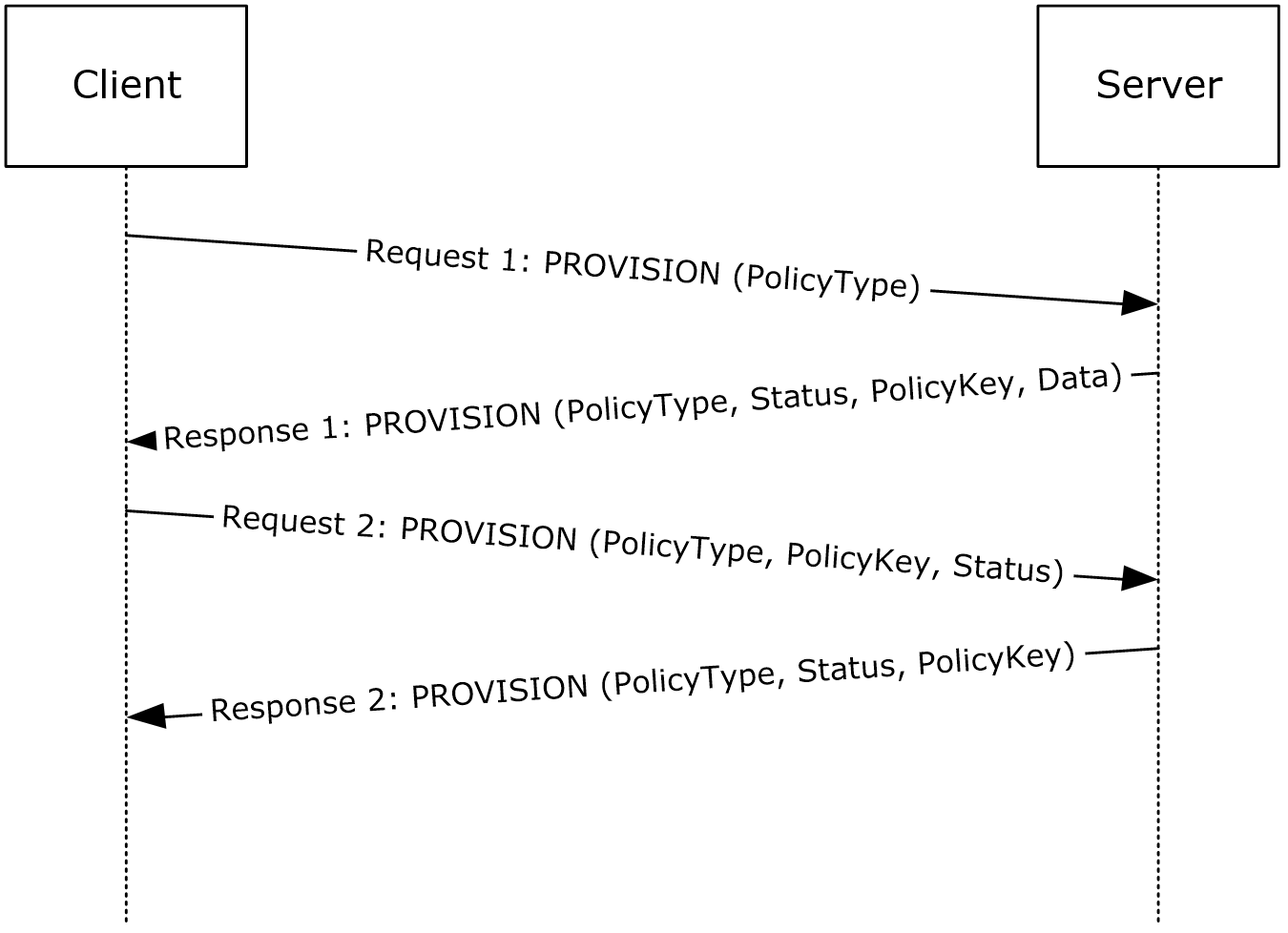 Figure 1: Downloading policy settingsThe following table lists the command sequence for downloading policy settings.TimersNone.InitializationNone.Higher-Layer Triggered EventsNone.Message Processing Events and Sequencing RulesProvision CommandThe Provision command enables client devices to send the server information about the device, to request from the server the security policy settings set by the server administrator, and to report on the status of a remote wipe or an account only remote wipe directive.The provisioning process has two phases: an initial phase consisting of a Provision command request sent by the client followed by an initial server response, then an acknowledgment phase consisting of a Provision command request sent by the client with an acknowledgment of the initial server response, followed by another server response.Clients SHOULD<1> begin the provisioning process in the following situations:When contacting the server for the first time.When the server's response to any command indicates that the client needs to re-provision. Whether the server specifies this condition by returning a value in the Status element or by returning an HTTP 4xx or 5xx response code depends on the protocol version. For details, see the table of status values in [MS-ASCMD] section 2.2.2.When the server's response to any command indicates that the client needs to do a remote wipe. Whether the server specifies this condition by returning a value in the Status element or by returning an HTTP 4xx or 5xx response code depends on the protocol version. For details, see the table of status values in [MS-ASCMD] section 2.2.2.The format of the Provision command request and response differs based on the context in which it is used. The contexts for the Provision command are:The initial request, as specified in section 3.1.5.1.1.Acknowledging security policy settings, as specified in section 3.1.5.1.2.1.Acknowledging a remote wipe directive, as specified in section 3.1.5.1.2.2, or an account only remote wipe directive, as specified in section 3.1.5.1.2.3.The current security policy settings on the client are represented by the current policy key, which is sent to the server in the X-MS-PolicyKey header ([MS-ASHTTP] section 2.2.1.1.2.8) if the client is using a plain text query value, as specified in [MS-ASHTTP] section 2.2.1.1.1.2, or the Policy key field of the base64 encoded query value ([MS-ASHTTP] section 2.2.1.1.1.1) if the client is using a base64 encoded query value. The policy key is sent to the server for all protocol command requests except the Autodiscover command ([MS-ASCMD] section 2.2.1.1), the Ping command ([MS-ASCMD] section 2.2.1.13), and the HTTP OPTIONS command ([MS-ASHTTP] section 2.2.3).Initial RequestThe client sends an initial provisioning request either to retrieve the current security policy settings or in response to the server's remote wipe or account only remote wipe directive. During the initial provisioning request, the current policy key MUST be reset to 0 (zero).To request the current security policy settings from the server, the client sends the initial provisioning request in the following format. The inclusion of the settings:DeviceInformation element depends on the protocol version that is being used. For details, see section 2.2.2.53.<Provision>   <settings:DeviceInformation>      ...   </settings:DeviceInformation>   <Policies>      <Policy>         <PolicyType>...</PolicyType>      <Policy>   </Policies></Provision>If the initial provisioning request is in response to receiving a status code from the server indicating that a remote wipe is requested, the initial provisioning request SHOULD consist of an empty Provision element (section 2.2.2.44). If the server response contains a RemoteWipe (section 2.2.2.45) or an AccountOnlyRemoteWipe (section 2.2.2.1) element within the Provision element, the client SHOULD acknowledge the remote wipe, as specified in section 3.1.5.1.2.2, or account only remote wipe, as specified in section 3.1.5.1.2.3. For a remote wipe, the client SHOULD then destroy all data on the device and restore it to factory default settings. For an account only remote wipe, the client SHOULD then destroy all data that it has ever received from the server and erase any stored credentials used to access the server.If the server response includes a Status element (section 2.2.2.54.2) within the Provision element that indicates success, and also contains a Policies element (section 2.2.2.40) within the Provision element, the client ensures that the security policy settings contained in the Policy element (section 2.2.2.41) are actually enforced, and acknowledges the security policy settings, as specified in section 3.1.5.1.2.1. Any elements that the client ignores because the client does not support the associated feature SHOULD be considered enforced. The value of the PolicyKey element (section 2.2.2.42) contained within this Policy element is a temporary policy key that is only valid for the acknowledgment request.The client SHOULD ignore any Policy element that has its PolicyType child element (section 2.2.2.43) set to a value that is not supported by the protocol version that is specified in the MS-ASProtocolVersion header. For details about the MS-ASProtocolVersion header, see [MS-ASHTTP] section 2.2.1.1.2.6.Enforcing Password RequirementsThe following elements represent the password requirements specified by a security policy:AllowSimpleDevicePassword (section 2.2.2.12)AlphanumericDevicePasswordRequired (section 2.2.2.20)DevicePasswordEnabled (section 2.2.2.25)DevicePasswordExpiration (section 2.2.2.26)DevicePasswordHistory (section 2.2.2.27)MaxDevicePasswordFailedAttempts (section 2.2.2.32)MinDevicePasswordComplexCharacters (section 2.2.2.37)MinDevicePasswordLength (section 2.2.2.38)PasswordRecoveryEnabled (section 2.2.2.39)The client uses the following rules to enforce password requirements.If the DevicePasswordEnabled element is missing or set to 0, the client SHOULD ignore the other password requirement elements.The client SHOULD configure the device on which the client application is installed to require a password that meets all of the password requirements. If it does not configure the device to require the password, it MUST instead require a password that meets the requirements to access the client application and any data that the client has received from the server.Enforcing RequireDeviceEncryptionIf the RequireDeviceEncryption element (as specified in section 2.2.2.46) is present and set to 1, the client SHOULD configure the device on which the client application is installed to encrypt all local storage. If it does not configure the device to encrypt all local storage, it MUST encrypt all data that the client has received from the server.Acknowledgment RequestThe second phase of the provisioning process, the acknowledgment phase, is either an acknowledgment of security policy settings (section 3.1.5.1.2.1), or an acknowledgment of a remote wipe directive (section 3.1.5.1.2.2).Acknowledging Security Policy SettingsDuring the security policy settings acknowledgment request, the current policy key MUST be set to the temporary policy key obtained from the server response to the initial request, as specified in section 3.1.5.1.1.Clients include a security policy settings acknowledgment in the Provision command request sent immediately following the server response to a server policy settings request. A security policy settings acknowledgment uses the following format.<Provision>   <Policies>      <Policy>         <PolicyKey>...</PolicyKey>         <Status>...</Status>         <PolicyType>...</PolicyType>      <Policy>   </Policies></Provision>The value of the PolicyKey element (section 2.2.2.42) MUST be set to the temporary policy key obtained from the server response to the initial request.The client sets the value of the Status element to indicate the result of enforcement of the security policy, as specified in section 2.2.2.54.1.If the server response includes a Status element (section 2.2.2.54.2) within the Provision element that indicates success, and also contains a Policies element (section 2.2.2.40) within the Provision element, the client checks for a Policy element (section 2.2.2.41) that has a PolicyType child element (section 2.2.2.43). Any Policy element that has a PolicyType child element with a value other than those specified in section 2.2.2.43 SHOULD be ignored.The value of the PolicyKey element contained within this Policy element is a permanent policy key that is valid for subsequent command requests.Acknowledging a Remote Wipe DirectiveClients include a remote wipe acknowledgment in the Provision command request sent immediately following a Provision command response that includes a RemoteWipe element (section 2.2.2.45) within the Provision element in the XML body. A remote wipe acknowledgment uses the following format.<Provision>   <RemoteWipe>      <Status>...</Status>   </RemoteWipe></Provision>The client sets the value of the Status element (section 2.2.2.54.3) to indicate the result of the remote wipe. The client SHOULD then destroy all data contained on the device, returning it to original factory settings. If it does not destroy all data contained on the device, the client MUST destroy all data that it has ever received from the server and erase any stored credentials used to access the server. The client SHOULD NOT wait for or rely on any specific response from the server before proceeding with the remote wipe.Acknowledging an Account Only Remote Wipe DirectiveClients include an account only remote wipe acknowledgment in the Provision command request sent immediately following a Provision command response that includes an AccountOnlyRemoteWipe element (section 2.2.2.1) within the Provision element in the XML body. An account only remote wipe acknowledgment uses the following format.<Provision>   <AccountOnlyRemoteWipe>      <Status>...</Status>   </AccountOnlyRemoteWipe></Provision>The client sets the value of the Status element (section 2.2.2.54.3) to acknowledge the account only remote wipe directive. The client SHOULD then destroy all data that it has ever received from the server and erase any stored credentials used to access the server. The client SHOULD NOT wait for or rely on any specific response from the server before proceeding with the remote wipe.Provision Command ErrorsThe following table specifies the actions a client SHOULD take based upon the value of the Status element that is a child of the Provision element. Status codes greater than 100 are not supported by all protocol versions. For more details, see [MS-ASCMD] section 2.2.2.The following table specifies the actions a client SHOULD take based upon the value of the Status element that is a child of the Policy element. For details about the Status element as a child of the Policy element, see section 2.2.2.54.1.Timer EventsNone.Other Local EventsNone.Server DetailsAbstract Data ModelThis section describes a conceptual model of possible data organization that an implementation maintains to participate in this protocol. The described organization is provided to facilitate the explanation of how the protocol behaves. This document does not mandate that implementations adhere to this model as long as their external behavior is consistent with that described in this document.See section 3.1.1 for more details.TimersNone.InitializationNone.Higher-Layer Triggered EventsNone.Message Processing Events and Sequencing RulesProvision CommandThe Provision command enables servers to obtain device information from client devices, to send security policy settings set by the server administrator and set a shared policy key, and to send a remote wipe or an account only remote wipe directive.The server SHOULD require that the client device has requested and acknowledged the security policy settings before the client is allowed to synchronize with the server, unless a security policy is set on the server to allow it. The server relies on the client to apply the security policy settings on the client device.The Provision command has two phases: an initial phase consisting of a client request followed by an initial server response, then an acknowledgment phase consisting of a client request with an acknowledgment of the initial server response, followed by another server response.The format of the Provision command request and response differs based on the context in which it is used. The contexts for the Provision command are:The initial request, as specified in section 3.2.5.1.1.Acknowledging security policy settings, as specified in section 3.2.5.1.2.1.Acknowledging a remote wipe directive, as specified in section 3.2.5.1.2.2, or account only remote wipe directive, as specified in section 3.2.5.1.2.3.The server generates, stores, and sends the policy key when it responds to a Provision command request for security policy settings. The current policy key on the client represents the current security policy settings.The current policy key is received from the client for all protocol command requests except the Autodiscover command ([MS-ASCMD] section 2.2.1.1), the Ping command ([MS-ASCMD] section 2.2.1.13), and the HTTP OPTIONS command ([MS-ASHTTP] section 2.2.3). The current policy key SHOULD be received from the client in the X-MS-PolicyKey header ([MS-ASHTTP] section 2.2.1.1.2.8) if the client is using a plain text query value, as specified in [MS-ASHTTP] section 2.2.1.1.1.2, or the Policy key field of the base64 encoded query value ([MS-ASHTTP] section 2.2.1.1.1.1) if the client is using a base64 encoded query value. If the policy key received from the client does not match the stored policy key on the server, or if the server determines that policy settings need to be updated on the client, the server SHOULD return a status code, as specified in [MS-ASCMD] section 2.2.2, in the next command response indicating that the client needs to send another Provision command to request the security policy settings and obtain a new policy key.Responding to an Initial RequestThe server SHOULD store the device information that was specified in the settings:DeviceInformation element (section 2.2.2.53) sent by the client device and SHOULD respond to an initial security policy settings Provision command request with a response in the following format. The contents of the PolicyType element (section 2.2.2.43) and the Data element (section 2.2.2.24) depend on the protocol version that is being used. The settings:DeviceInformation element is not supported by some protocol versions. For details about these elements and protocol versions, see the element definitions.<Provision>   <settings:DeviceInformation>      <settings:Status>...</settings:Status>   </settings:DeviceInformation>   <Status>...</Status>   <Policies>      <Policy>         <PolicyType>...</PolicyType>         <Status>...</Status>         <PolicyKey>...</PolicyKey>         <Data>               ...         </Data>      </Policy>   </Policies></Provision>The value of the PolicyKey element (section 2.2.2.42) is a temporary policy key that will be valid only for an acknowledgment request to acknowledge the policy settings contained in the Data element.When a policy setting that was previously set is unset on the server, the server SHOULD specify the element that represents the setting as an empty tag or a default value. In these cases, the client SHOULD either unset these values if they were previously set, or leave the setting unchanged.The server SHOULD respond to an empty initial Provision command request with a response in the following format. The RemoteWipe or AccountOnlyRemoteWipe MUST only be included if a remote wipe or an account only remote wipe has been requested for the client; otherwise, it MUST be omitted.<Provision>   <Status>...</Status>   <RemoteWipe/></Provision>or<Provision>		<Status>…</Status>		<AccountOnlyRemoteWipe/></Provision>or<Provision>		<Status>…</Status></Provision>Responding to an Acknowledgment RequestThe second phase of the provisioning process, the acknowledgment phase, is either an acknowledgment of security policy settings (section 3.2.5.1.2.1), or an acknowledgment of a remote wipe directive (section 3.2.5.1.2.2).Responding to a Security Policy Settings AcknowledgmentThe server MUST ensure that the current policy key sent by the client in a security policy settings acknowledgment matches the temporary policy key issued by the server in the response to the initial request from this client. If it does not, the server SHOULD return a Status (section 2.2.2.54.2) value of 5, as specified in section 3.2.5.2.If the policy key matches the temporary policy key, the server SHOULD check the value of the Status element (section 2.2.2.54.1) sent by the client in the acknowledgment to determine the client's reported level of compliance with the security policy. If the level of compliance does not meet the server's requirements, the server SHOULD return an appropriate value in the Status (section 2.2.2.54.2) element.If the level of compliance meets the server's requirements, the server response is in the following format.<Provision>   <Status>...</Status>   <Policies>      <Policy>         <PolicyType>...</PolicyType>         <Status>...</Status>         <PolicyKey>...</PolicyKey>      </Policy>   </Policies></Provision>The value of the PolicyKey element (section 2.2.2.42) is a permanent policy key that is valid for subsequent command requests from the client.Responding to a Remote Wipe Directive AcknowledgmentThe server SHOULD record the status of the remote wipe reported by the client in the Status element (section 2.2.2.54.3) of the acknowledgment request. If the client reports success, the server SHOULD return a value of 1 in the Status element (section 2.2.2.54.2).<3> If the client reports failure, the server SHOULD return a value of 2 in the Status element and a remote wipe directive.<4>The server's response is in the following format.<Provision>   <Status>...</Status>   <RemoteWipe/></Provision>Responding to an Account Only Remote Wipe Directive AcknowledgementThe server SHOULD record the status of the account only remote wipe reported by the client in the Status element (section 2.2.2.54.3) of the acknowledgment request. If the client reports success, the server SHOULD return a value of 1 in the Status element (section 2.2.2.54.2). If the client reports failure, the server SHOULD return a value of 2 in the Status element and an account only remote wipe directive.The server's response is in the following format.<Provision>   <Status>...</Status>   <AccountOnlyRemoteWipe/></Provision>Provision Command ErrorsTimer EventsNone.Other Local EventsNone.Protocol ExamplesFor the sake of clarity, the example request/responses do not show the base64 encoding of the URI query parameters and WBXML-encoding of the XML bodies. Downloading the Current Server Security PolicyThis section provides a walk-through of the messages that are used to download the current server security policy. This section contains the following:Phase 1: EnforcementPhase 2: Client Downloads Policy from ServerPhase 3: Client Acknowledges Receipt and Application of Policy SettingsPhase 4: Client Performs FolderSync by Using the Final PolicyKeyPhase 1: EnforcementIn the following example, the client tries the FolderSync command, which is denied by the server because the server has determined that the client does not have the current policy (as denoted by the X-MS-PolicyKey header). The server returns HTTP 200 (ok) with a global status code in the body of the response of 142.Request POST /Microsoft-Server-ActiveSync?User=deviceuser&DeviceId=6F24CAD599A5BF1A690246B8C68FAE8D&DeviceType=PocketPC&Cmd=FolderSync HTTP/1.1Accept-Language: en-us MS-ASProtocolVersion: 14.0Content-Type: application/vnd.ms-sync.wbxml X-MS-PolicyKey: 0User-Agent: ASOMHost: EXCH-B-003<?xml version="1.0" encoding="utf-8"?> <FolderSync xmlns="FolderHierarchy:">  <SyncKey>0</SyncKey> </FolderSync>ResponseHTTP/1.1 200 OKContent-Type: application/vnd.ms-sync.wbxmlDate: Mon, 01 May 2006 20:15:15 GMTContent-Length: 15<?xml version="1.0" encoding="utf-8"?><FolderSync             xmlns="FolderHierarchy:">  <Status>142</Status></FolderSync>Phase 2: Client Downloads Policy from ServerIn this phase, the client downloads the policy from the server and receives a temporary policy key through the PolicyKey element (section 2.2.2.42). The client then uses the policy key to acknowledge the policy and obtain a key that enables the client to successfully execute protocol commands against the server. On this initial request, the client also supplies a settings:DeviceInformation element (section 2.2.2.53) that describes the device.Request POST /Microsoft-Server-ActiveSync?User=deviceuser&DeviceId=6F24CAD599A5BF1A690246B8C68FAE8D&DeviceType=PocketPC&Cmd=Provision HTTP/1.1Accept-Language: en-usMS-ASProtocolVersion: 14.0Content-Type: application/vnd.ms-sync.wbxmlX-MS-PolicyKey: 0User-Agent: ASOMHost: EXCH-B-003<?xml version="1.0" encoding="utf-8"?><Provision xmlns="Provision:" xmlns:settings="Settings:">    <settings:DeviceInformation>        <settings:Set>            <settings:Model>...</settings:Model>            <settings:IMEI>...</settings:IMEI>            <settings:FriendlyName>...</settings:FriendlyName>            <settings:OS>...</settings:OS>            <settings:OSLanguage>...</settings:OSLanguage>            <settings:PhoneNumber>...</settings:PhoneNumber>            <settings:MobileOperator>...</settings:MobileOperator>            <settings:UserAgent>...</settings:UserAgent>        </settings:Set>    </settings:DeviceInformation>     <Policies>          <Policy>               <PolicyType>MS-EAS-Provisioning-WBXML</PolicyType>           </Policy>     </Policies></Provision>Response HTTP/1.1 200 OKConnection: Keep-AliveContent-Length: 1069Date: Mon, 01 May 2006 20:15:15 GMTContent-Type: application/vnd.ms-sync.wbxmlServer: Microsoft-IIS/6.0X-Powered-By: ASP.NETX-AspNet-Version: 2.0.50727MS-Server-ActiveSync: 8.0Cache-Control: private<?xml version="1.0" encoding="utf-8"?><Provision xmlns="Provision:" xmlns:settings="Settings:">     <settings:DeviceInformation>          <settings:Status>1</settings:Status>     </settings:DeviceInformation>     <Policies>          <Policy>               <PolicyType>MS-EAS-Provisioning-WBXML</PolicyType>               <Status>1</Status>               <PolicyKey>1307199584</PolicyKey>               <Data>                    <EASProvisionDoc>                         <DevicePasswordEnabled>1</DevicePasswordEnabled>                         <AlphanumericDevicePasswordRequired>1</AlphanumericDevicePasswordRequired>                          <PasswordRecoveryEnabled>1</PasswordRecoveryEnabled>                         <RequireStorageCardEncryption>1</RequireStorageCardEncryption>                         <AttachmentsEnabled>1</AttachmentsEnabled>                         <MinDevicePasswordLength/>                         <MaxInactivityTimeDeviceLock>333</MaxInactivityTimeDeviceLock>                         <MaxDevicePasswordFailedAttempts>8</MaxDevicePasswordFailedAttempts>                         <MaxAttachmentSize/>                          <AllowSimpleDevicePassword>0</AllowSimpleDevicePassword>                          <DevicePasswordExpiration/>                         <DevicePasswordHistory>0</DevicePasswordHistory>                    </EASProvisionDoc>               </Data>          </Policy>     </Policies></Provision>Phase 3: Client Acknowledges Receipt and Application of Policy SettingsThe client acknowledges the policy download and policy application by using the temporary PolicyKey obtained in phase 2. In this case, the client has indicated compliance and provided the correct PolicyKey. Therefore, the server responds with the "final" PolicyKey which the client then uses in the X-MS-PolicyKey header of successive command requests to satisfy policy enforcement.Request POST /Microsoft-Server-ActiveSync?User=deviceuser&DeviceId=6F24CAD599A5BF1A690246B8C68FAE8D&DeviceType=PocketPC&Cmd=Provision HTTP/1.1Accept-Language: en-usMS-ASProtocolVersion: 14.0Content-Type: application/vnd.ms-sync.wbxmlX-MS-PolicyKey: 1307199584User-Agent: ASOMHost: EXCH-B-003<?xml version="1.0" encoding="utf-8"?><Provision xmlns="Provision:">     <Policies>          <Policy>               <PolicyType>MS-EAS-Provisioning-WBXML</PolicyType> <PolicyKey>1307199584</PolicyKey>               <Status>1</Status>          </Policy>     </Policies></Provision>Response HTTP/1.1 200 OKConnection: Keep-AliveContent-Length: 63Date: Mon, 01 May 2006 20:15:17 GMTContent-Type: application/vnd.ms-sync.wbxmlServer: Microsoft-IIS/6.0X-Powered-By: ASP.NETX-AspNet-Version: 2.0.50727MS-Server-ActiveSync: 8.0Cache-Control: private<?xml version="1.0" encoding="utf-8"?><Provision xmlns="Provision:">     <Status>1</Status>          <Policies>               <Policy>                    <PolicyType> MS-EAS-Provisioning-WBXML </PolicyType>               <Status>1</Status>                <PolicyKey>3942919513</PolicyKey>          </Policy>     </Policies></Provision>Phase 4: Client Performs FolderSync by Using the Final PolicyKeyThe client uses the "final" policy key obtained in phase 3 in the header of the FolderSync command request.Request POST /Microsoft-Server-ActiveSync?User=deviceuser&DeviceId=6F24CAD599A5BF1A690246B8C68FAE8D&DeviceType=PocketPC&Cmd=FolderSync HTTP/1.1Accept-Language: en-usMS-ASProtocolVersion: 14.0Content-Type: application/vnd.ms-sync.wbxmlX-MS-PolicyKey: 3942919513User-Agent: ASOMHost: EXCH-B-003<?xml version="1.0" encoding="utf-8"?><FolderSync xmlns="FolderHierarchy:">     <SyncKey>0</SyncKey></FolderSync>Directing a Client to Execute a Remote WipeThe following example shows a set of remote wipe requests and their corresponding responses between a server and a previously provisioned client.Step 1 RequestPOST /Microsoft-Server-ActiveSync?Cmd=FolderSync&User=T0SyncUser1v14.0&DeviceId=Device1&DeviceType=PocketPC HTTP/1.1Content-Type: application/vnd.ms-sync.wbxmlMS-ASProtocolVersion: 14.0X-MS-PolicyKey: 0User-Agent: ASOMHost: EXCH-B-003<?xml version="1.0" encoding="utf-8"?><FolderSync xmlns="FolderHierarchy:">     <SyncKey>0</SyncKey></FolderSync>Step 1 ResponseHTTP/1.1 200 OKContent-Type: application/vnd.ms-sync.wbxmlDate: Wed, 25 Mar 2009 01:23:58 GMTContent-Length: 15<?xml version="1.0" encoding="utf-8"?><FolderSync >     <Status>140</Status></FolderSync>Step 2 RequestPOST /Microsoft-Server-ActiveSync?Cmd=Provision&User=T0SyncUser1v14.0&DeviceId=Device1&DeviceType=PocketPC HTTP/1.1Content-Type: application/vnd.ms-sync.wbxmlMS-ASProtocolVersion: 14.0X-MS-PolicyKey: 0User-Agent: ASOMHost: EXCH-B-003<?xml version="1.0" encoding="utf-8"?><Provision xmlns="Provision:"></Provision>Step 2 ResponseHTTP/1.1 200 OKContent-Type: application/vnd.ms-sync.wbxmlDate: Wed, 25 Mar 2009 01:23:58 GMTContent-Length: 14<?xml version="1.0" encoding="utf-8"?><Provision><Status>1</Status><RemoteWipe /></Provision>Step 3 RequestPOST /Microsoft-Server-ActiveSync?Cmd=Provision&User=T0SyncUser1v14.0&DeviceId=Device1&DeviceType=PocketPC HTTP/1.1Content-Type: application/vnd.ms-sync.wbxmlMS-ASProtocolVersion: 14.0X-MS-PolicyKey: 0User-Agent: ASOMHost: EXCH-B-003<?xml version="1.0" encoding="utf-8"?><Provision xmlns="Provision:">    <RemoteWipe>        <Status>1</Status>    </RemoteWipe></Provision>Step 3 ResponseHTTP/1.1 200 OKContent-Type: application/vnd.ms-sync.wbxmlDate: Wed, 25 Mar 2009 01:24:01 GMTContent-Length: 14<?xml version="1.0" encoding="utf-8"?><Provision><Status>1</Status></Provision>SecuritySecurity Considerations for ImplementersNone.Index of Security ParametersNone.Appendix A: Full XML SchemaFor ease of implementation, the following sections provide the full XML schema for this protocol.Provision Namespace SchemaThis section contains the contents of the Provision.xsd file. The additional file that this schema file requires to operate correctly is listed in the following table.<?xml version="1.0" encoding="UTF-8"?><xs:schema xmlns:xs="http://www.w3.org/2001/XMLSchema" xmlns:airsyncbase=    "AirSyncBase" xmlns="Provision" targetNamespace="Provision"     elementFormDefault="qualified" attributeFormDefault="unqualified">  <xs:import namespace="AirSyncBase" schemaLocation="AirSyncBase.xsd"/>  <xs:simpleType name="unsignedByteOrEmpty">    <xs:union memberTypes="xs:unsignedByte airsyncbase:EmptyTag"/>  </xs:simpleType>  <xs:simpleType name="unsignedIntOrEmpty">    <xs:union memberTypes="xs:unsignedInt airsyncbase:EmptyTag"/>  </xs:simpleType>  <xs:element name="PolicyType" type="xs:string"/>  <xs:element name="PolicyKey" type="xs:string"/>  <xs:element name="EASProvisionDoc">    <xs:complexType>      <xs:sequence>        <xs:element name="DevicePasswordEnabled" type="xs:boolean"             minOccurs="0"/>        <xs:element name="AlphanumericDevicePasswordRequired" type="xs:boolean"             minOccurs="0"/>        <xs:element name="PasswordRecoveryEnabled" type="xs:boolean"             minOccurs="0"/>        <xs:element name="RequireStorageCardEncryption" type="xs:boolean"             minOccurs="0"/>        <xs:element name="AttachmentsEnabled" type="xs:boolean" minOccurs="0"/>        <xs:element name="MinDevicePasswordLength" type="unsignedByteOrEmpty"             minOccurs="0"/>        <xs:element name="MaxInactivityTimeDeviceLock"             type="unsignedIntOrEmpty" minOccurs="0"/>        <xs:element name="MaxDevicePasswordFailedAttempts"             type="unsignedByteOrEmpty" minOccurs="0"/>        <xs:element name="MaxAttachmentSize" type="unsignedIntOrEmpty"             minOccurs="0"/>        <xs:element name="AllowSimpleDevicePassword" type="xs:boolean"             minOccurs="0"/>        <xs:element name="DevicePasswordExpiration" type="unsignedIntOrEmpty"             minOccurs="0"/>        <xs:element name="DevicePasswordHistory" type="xs:unsignedInt"             minOccurs="0"/>        <xs:element name="AllowStorageCard" type="xs:boolean" minOccurs="0"/>        <xs:element name="AllowCamera" type="xs:boolean" minOccurs="0"/>        <xs:element name="RequireDeviceEncryption" type="xs:boolean"             minOccurs="0"/>        <xs:element name="AllowUnsignedApplications" type="xs:boolean"             minOccurs="0"/>        <xs:element name="AllowUnsignedInstallationPackages" type="xs:boolean"             minOccurs="0"/>        <xs:element name="MinDevicePasswordComplexCharacters"             type="xs:unsignedByte" minOccurs="0"/>        <xs:element name="AllowWiFi" type="xs:boolean" minOccurs="0"/>        <xs:element name="AllowTextMessaging" type="xs:boolean" minOccurs="0"/>        <xs:element name="AllowPOPIMAPEmail" type="xs:boolean" minOccurs="0"/>        <xs:element name="AllowBluetooth" type="xs:unsignedByte"             minOccurs="0"/>        <xs:element name="AllowIrDA" type="xs:boolean" minOccurs="0"/>        <xs:element name="RequireManualSyncWhenRoaming" type="xs:boolean"             minOccurs="0"/>        <xs:element name="AllowDesktopSync" type="xs:boolean" minOccurs="0"/>        <xs:element name="MaxCalendarAgeFilter" type="xs:unsignedInt"             minOccurs="0"/>        <xs:element name="AllowHTMLEmail" type="xs:boolean" minOccurs="0"/>        <xs:element name="MaxEmailAgeFilter" type="xs:unsignedInt"             minOccurs="0"/>        <xs:element name="MaxEmailBodyTruncationSize" type="xs:integer"             minOccurs="0"/>        <xs:element name="MaxEmailHTMLBodyTruncationSize" type="xs:integer"             minOccurs="0"/>        <xs:element name="RequireSignedSMIMEMessages" type="xs:boolean"             minOccurs="0"/>        <xs:element name="RequireEncryptedSMIMEMessages" type="xs:boolean"             minOccurs="0"/>        <xs:element name="RequireSignedSMIMEAlgorithm" type="xs:integer"             minOccurs="0"/>        <xs:element name="RequireEncryptionSMIMEAlgorithm" type="xs:integer"             minOccurs="0"/>        <xs:element name="AllowSMIMEEncryptionAlgorithmNegotiation"             type="xs:integer" minOccurs="0"/>        <xs:element name="AllowSMIMESoftCerts" type="xs:boolean"             minOccurs="0"/>        <xs:element name="AllowBrowser" type="xs:boolean" minOccurs="0"/>        <xs:element name="AllowConsumerEmail" type="xs:boolean" minOccurs="0"/>        <xs:element name="AllowRemoteDesktop" type="xs:boolean" minOccurs="0"/>        <xs:element name="AllowInternetSharing" type="xs:boolean"             minOccurs="0"/>        <xs:element name="UnapprovedInROMApplicationList" minOccurs="0">          <xs:complexType>            <xs:sequence>              <xs:element name="ApplicationName" type="xs:string" minOccurs="0"                   maxOccurs="unbounded"/>            </xs:sequence>          </xs:complexType>        </xs:element>        <xs:element name="ApprovedApplicationList" minOccurs="0">          <xs:complexType>            <xs:sequence>              <xs:element name="Hash" type="xs:string" minOccurs="0"                   maxOccurs="unbounded"/>            </xs:sequence>          </xs:complexType>        </xs:element>      </xs:sequence>    </xs:complexType>  </xs:element></xs:schema>Provision Request SchemaThis section contains the contents of the ProvisionRequest.xsd file. The additional files that this schema file requires to operate correctly are listed in the following table.<?xml version="1.0" encoding="UTF-8"?><xs:schema xmlns:xs="http://www.w3.org/2001/XMLSchema" xmlns:settings=    "Settings" xmlns="Provision" targetNamespace="Provision"     elementFormDefault="qualified" attributeFormDefault="unqualified">  <xs:include schemaLocation="Provision.xsd"/>  <xs:import namespace="Settings" schemaLocation="SettingsRequest.xsd"/>  <xs:element name="Provision">    <xs:complexType>      <xs:sequence>        <xs:element ref="settings:DeviceInformation" minOccurs="0"/>        <xs:element name="Policies" minOccurs="0">          <xs:complexType>            <xs:sequence>              <xs:element name="Policy">                <xs:complexType>                  <xs:sequence>                    <xs:element ref="PolicyType"/>                    <xs:element ref="PolicyKey" minOccurs="0"/>                    <xs:element name="Status" type="xs:string" minOccurs="0"/>                  </xs:sequence>                </xs:complexType>              </xs:element>            </xs:sequence>          </xs:complexType>        </xs:element>        <xs:element name="RemoteWipe" minOccurs="0">          <xs:complexType>            <xs:sequence>              <xs:element name="Status">                <xs:simpleType>                  <xs:restriction base="xs:unsignedByte">                    <xs:minInclusive value="1"/>                    <xs:maxInclusive value="2"/>                  </xs:restriction>                </xs:simpleType>              </xs:element>            </xs:sequence>          </xs:complexType>        </xs:element>        <xs:element name="AccountOnlyRemoteWipe" minOccurs="0">          <xs:complexType>            <xs:sequence>              <xs:element name="Status">                <xs:simpleType>                  <xs:restriction base="xs:unsignedByte">                    <xs:minInclusive value="1"/>                    <xs:maxInclusive value="2"/>                  </xs:restriction>                </xs:simpleType>              </xs:element>            </xs:sequence>          </xs:complexType>        </xs:element>      </xs:sequence>    </xs:complexType>  </xs:element></xs:schema>Provision Response SchemaThis section contains the contents of the ProvisionResponse.xsd file. The additional files that this schema file requires to operate correctly are listed in the following table.<?xml version="1.0" encoding="UTF-8"?><xs:schema xmlns:xs="http://www.w3.org/2001/XMLSchema" xmlns:airsyncbase=    "AirSyncBase" xmlns:settings="Settings" xmlns="Provision"     targetNamespace="Provision" elementFormDefault="qualified"     attributeFormDefault="unqualified">  <xs:include schemaLocation="Provision.xsd"/>  <xs:import namespace="AirSyncBase" schemaLocation="AirSyncBase.xsd"/>  <xs:import namespace="Settings" schemaLocation="SettingsResponse.xsd"/>  <xs:element name="Provision">    <xs:complexType>      <xs:sequence>        <xs:element ref="settings:DeviceInformation" minOccurs="0"/>        <xs:element name="Status" type="xs:unsignedByte"/>        <xs:element name="Policies" minOccurs="0">          <xs:complexType>            <xs:sequence>              <xs:element name="Policy">                <xs:complexType>                  <xs:sequence>                    <xs:element ref="PolicyType"/>                    <xs:element name="Status" type="xs:unsignedByte"/>                    <xs:element ref="PolicyKey" minOccurs="0"/>                    <xs:element name="Data" minOccurs="0">                      <xs:complexType>                        <xs:sequence>                          <xs:element ref="EASProvisionDoc"/>                        </xs:sequence>                      </xs:complexType>                    </xs:element>                  </xs:sequence>                </xs:complexType>              </xs:element>            </xs:sequence>          </xs:complexType>        </xs:element>        <xs:element name="RemoteWipe" type="airsyncbase:EmptyTag"             minOccurs="0"/>        <xs:element name="AccountOnlyRemoteWipe" type="airsyncbase:EmptyTag"            minOccurs="0"/>      </xs:sequence>    </xs:complexType>  </xs:element></xs:schema>Appendix B: Product BehaviorThe information in this specification is applicable to the following Microsoft products or supplemental software. References to product versions include released service packs.Microsoft Exchange Server 2007 Service Pack 1 (SP1)Microsoft Exchange Server 2010Microsoft Exchange Server 2013Microsoft Exchange Server 2016 Windows 8.1 operating systemWindows 10 operating systemExceptions, if any, are noted below. If a service pack or Quick Fix Engineering (QFE) number appears with the product version, behavior changed in that service pack or QFE. The new behavior also applies to subsequent service packs of the product unless otherwise specified. If a product edition appears with the product version, behavior is different in that product edition.Unless otherwise specified, any statement of optional behavior in this specification that is prescribed using the terms "SHOULD" or "SHOULD NOT" implies product behavior in accordance with the SHOULD or SHOULD NOT prescription. Unless otherwise specified, the term "MAY" implies that the product does not follow the prescription.<1> Section 3.1.5.1:  Windows 8.1 does not send a Provision command when contacting the server for the first time.<2> Section 3.1.5.2:  In Microsoft Exchange Server 2007 and Exchange 2010, this does not cause status code 139.<3> Section 3.2.5.1.2.2:  In Exchange 2007 and Exchange 2010, if the client reports success, the server returns a value of 1 in the Status element and a remote wipe directive.<4> Section 3.2.5.1.2.2:  In Exchange 2007 and Exchange 2010, if the client reports failure, the server returns a value of 1 in the Status element.Change TrackingThis section identifies changes that were made to this document since the last release. Changes are classified as Major, Minor, or None. The revision class Major means that the technical content in the document was significantly revised. Major changes affect protocol interoperability or implementation. Examples of major changes are:A document revision that incorporates changes to interoperability requirements.A document revision that captures changes to protocol functionality.The revision class Minor means that the meaning of the technical content was clarified. Minor changes do not affect protocol interoperability or implementation. Examples of minor changes are updates to clarify ambiguity at the sentence, paragraph, or table level.The revision class None means that no new technical changes were introduced. Minor editorial and formatting changes may have been made, but the relevant technical content is identical to the last released version.The changes made to this document are listed in the following table. For more information, please contact dochelp@microsoft.com.IndexAAbstract data model   client 59   server 64Applicability 8CCapability negotiation 8Change tracking 80Client   abstract data model 59   higher-layer triggered events 60   initialization 60   other local events 64   timer events 64   timers 59DData model - abstract   client 59   server 64Directing a client to execute a remote wipe example 72Downloading the current server security policy example 69EElements message 9Examples   directing a client to execute a remote wipe 72   downloading the current server security policy 69FFields - vendor-extensible 8Full XML schema 75   provision namespace schema 75   provision request schema 76   provision response schema 78GGlossary 6HHigher-layer triggered events   client 60   server 65IImplementer - security considerations 74Index of security parameters 74Informative references 7Initialization   client 60   server 65Introduction 6MMessage   syntax 9Messages   Elements 9   Namespaces 9   Simple Types 58   transport 9NNamespaces message 9Normative references 7OOther local events   client 64   server 68Overview (synopsis) 7PParameters - security index 74Preconditions 8Prerequisites 8Product behavior 79Provision namespace schema 75Provision request schema 76Provision response schema 78RReferences 7   informative 7   normative 7Relationship to other protocols 7SSecurity   implementer considerations 74   parameter index 74Server   abstract data model 64   higher-layer triggered events 65   initialization 65   other local events 68   timer events 68   timers 65Simple Types message 58Standards assignments 8TTimer events   client 64   server 68Timers   client 59   server 65Tracking changes 80Transport 9Triggered events - higher-layer   client 60   server 65VVendor-extensible fields 8Versioning 8XXML schema 75   provision namespace schema 75   provision request schema 76   provision response schema 78DateRevision HistoryRevision ClassComments12/3/20081.0.0MajorInitial Release.3/4/20091.0.1EditorialRevised and edited technical content.4/10/20092.0.0MajorUpdated technical content and applicable product releases.7/15/20093.0.0MajorRevised and edited for technical content.11/4/20093.1.0MinorUpdated the technical content.2/10/20103.1.0NoneVersion 3.1.0 Release5/5/20104.0.0MajorUpdated and revised the technical content.8/4/20105.0MajorSignificantly changed the technical content.11/3/20105.1MinorClarified the meaning of the technical content.3/18/20116.0MajorSignificantly changed the technical content.8/5/20116.1MinorClarified the meaning of the technical content.10/7/20116.2MinorClarified the meaning of the technical content.1/20/20127.0MajorSignificantly changed the technical content.4/27/20127.1MinorClarified the meaning of the technical content.7/16/20128.0MajorSignificantly changed the technical content.10/8/20129.0MajorSignificantly changed the technical content.2/11/201310.0MajorSignificantly changed the technical content.7/26/201311.0MajorSignificantly changed the technical content.11/18/201311.0NoneNo changes to the meaning, language, or formatting of the technical content.2/10/201411.0NoneNo changes to the meaning, language, or formatting of the technical content.4/30/201412.0MajorSignificantly changed the technical content.7/31/201412.1MinorClarified the meaning of the technical content.10/30/201413.0MajorSignificantly changed the technical content.5/26/201514.0MajorSignificantly changed the technical content.6/30/201515.0MajorSignificantly changed the technical content.9/14/201516.0MajorSignificantly changed the technical content.6/9/201617.0MajorSignificantly changed the technical content.2/28/201718.0MajorSignificantly changed the technical content.PrefixNamespace URIReferenceNoneProvisionfolderhierarchyFolderHierarchy[MS-ASCMD] sections 2.2.1.3, 2.2.1.4, 2.2.1.5, 2.2.1.6, 2.2.1.8settingsSettings[MS-ASCMD] section 2.2.1.18xshttp://www.w3.org/2001/XMLSchema[XMLSCHEMA1]Element nameDescriptionAccountOnlyRemoteWipe (section 2.2.2.1)Specifies either an account only remote wipe directive from the server or a client's confirmation of an account only remote wipe directive.AllowBluetooth (section 2.2.2.2)Whether Bluetooth and hands-free profiles are allowed on the device.AllowBrowser (section 2.2.2.3)Whether the device allows the use of a web browser.AllowCamera (section 2.2.2.4)Whether the device allows the use of the built-in camera.AllowConsumerEmail (section 2.2.2.5)Whether the device allows the use of personal email.AllowDesktopSync (section 2.2.2.6)Whether the device allows synchronization with Desktop ActiveSync.AllowHTMLEmail (section 2.2.2.7)Whether the device uses HTML-formatted email.AllowInternetSharing (section 2.2.2.8)Whether the device allows the use of Internet Sharing.AllowIrDA (section 2.2.2.9)Whether the device allows the use of IrDA (infrared) connections.AllowPOPIMAPEmail (section 2.2.2.10)Whether the device allows access to POP/IMAP email.AllowRemoteDesktop (section 2.2.2.11)Whether the device allows the use of Remote Desktop.AllowSimpleDevicePassword (section 2.2.2.12)Whether the device allows simple passwords.AllowSMIMEEncryptionAlgorithmNegotiation (section 2.2.2.13)Whether the device can negotiate the encryption algorithm to be used for signing.AllowSMIMESoftCerts (section 2.2.2.14)Whether the device uses soft certificates to sign outgoing messages.AllowStorageCard (section 2.2.2.15)Whether the device allows the use of the storage card.AllowTextMessaging (section 2.2.2.16)Whether the device allows Short Message Service (SMS)/text messaging.AllowUnsignedApplications (section 2.2.2.17)Whether the device allows unsigned applications to execute.AllowUnsignedInstallationPackages (section 2.2.2.18)Whether the device allows unsigned cabinet (.cab) files to be installed.AllowWiFi (section 2.2.2.19)Whether the device allows the use of Wi-Fi connections.AlphanumericDevicePasswordRequired (section 2.2.2.20)Indicates whether a client device requires an alphanumeric password.ApplicationName (section 2.2.2.21)The name of an in-ROM application (.exe file) that is not approved for execution.ApprovedApplicationList (section 2.2.2.22)A list of in-RAM applications that are approved for execution.AttachmentsEnabled (section 2.2.2.23)Indicates whether email attachments are enabled.Data (section 2.2.2.24.1)The settings for a policy.DevicePasswordEnabled (section 2.2.2.25)Indicates whether a client device requires a password.DevicePasswordExpiration (section 2.2.2.26)Whether the password expires after the specified number of days, as determined by the policy.DevicePasswordHistory (section 2.2.2.27)The minimum number of previously used passwords the client device stores to prevent reuse.EASProvisionDoc (section 2.2.2.28)The collection of security settings for device provisioning.Hash (section 2.2.2.29)The SHA-1 hash of an in-memory application that is approved for execution.MaxAttachmentSize (section 2.2.2.30)The maximum attachment size, as determined by the security policy.MaxCalendarAgeFilter (section 2.2.2.31)The maximum number of calendar days that can be synchronized.MaxDevicePasswordFailedAttempts (section 2.2.2.32)The number of password failures that are permitted before the device is wiped.MaxEmailAgeFilter (section 2.2.2.33)The email age limit for synchronization.MaxEmailBodyTruncationSize (section 2.2.2.34)The truncation size for plain text–formatted email messages.MaxEmailHTMLBodyTruncationSize (section 2.2.2.35)The truncation size for HTML-formatted email messages.MaxInactivityTimeDeviceLock (section 2.2.2.36)The number of seconds of inactivity before the device locks itself.MinDevicePasswordComplexCharacters (section 2.2.2.37)The minimum number of complex characters (numbers and symbols) contained within the password.MinDevicePasswordLength (section 2.2.2.38)The minimum device password length that the user can enter.PasswordRecoveryEnabled (section 2.2.2.39)Indicates whether to enable a recovery password to be sent to the server by using the Settings command.Policies (section 2.2.2.40)A collection of security policies.Policy (section 2.2.2.41)A policy.PolicyKey (section 2.2.2.42)Used by the server to mark the state of policy settings on the client.PolicyType (section 2.2.2.43)Specifies the format in which the policy settings are to be provided.Provision (section 2.2.2.44)The capabilities and permissions for the device.RemoteWipe (section 2.2.2.45)Specifies either a remote wipe directive from the server or a client's confirmation of a remote wipe directive.RequireDeviceEncryption (section 2.2.2.46)Whether the device uses encryption.RequireEncryptedSMIMEMessages (section 2.2.2.47)Whether the device is required to send encrypted messages.RequireEncryptionSMIMEAlgorithm (section 2.2.2.48)The algorithm to be used when encrypting a message.RequireManualSyncWhenRoaming (section 2.2.2.49)Whether the device requires manual synchronization when the device is roaming.RequireSignedSMIMEAlgorithm (section 2.2.2.50)The algorithm to be used when signing a message.RequireSignedSMIMEMessages (section 2.2.2.51)Whether the device is required to send signed S/MIME messages.RequireStorageCardEncryption (section 2.2.2.52)Indicates whether the device has to encrypt content that is stored on the storage card.settings:DeviceInformation (section 2.2.2.53)Specifies the settings for the device in an initial Provisioning request.Status (section 2.2.2.54)Indicates success or failure of specific parts of a command.UnapprovedInROMApplicationList (section 2.2.2.55)A list of in-ROM applications that are not approved for execution.Protocol versionElement support2.512.012.114.014.116.016.1XValueMeaning0Disable Bluetooth.1Disable Bluetooth, but allow the configuration of hands-free profiles.2Allow Bluetooth.Protocol versionElement support2.512.012.1X14.0X14.1X16.0X16.1XValueMeaning0Do not allow the use of a web browser.1Allow the use of a web browser.Protocol versionElement support2.512.012.1X14.0X14.1X16.0X16.1XValueMeaning0Use of the camera is not allowed.1Use of the camera is allowed.Protocol versionElement support2.512.012.1X14.0X14.1X16.0X16.1XValueMeaning0Do not allow the user to configure a personal email account.1Allow the user to configure a personal email account.Protocol versionElement support2.512.012.1X14.0X14.1X16.0X16.1XValueMeaning0Do not allow Desktop ActiveSync.1Allow Desktop ActiveSync.Protocol versionElement support2.512.012.1X14.0X14.1X16.0X16.1XValueMeaning0HTML-formatted email is not allowed.1HTML-formatted email is allowed.Protocol versionElement support2.512.012.1X14.0X14.1X16.0X16.1XValueMeaning0Do not allow the use of Internet Sharing.1Allow the use of Internet Sharing.Protocol versionElement support2.512.012.1X14.0X14.1X16.0X16.1XValueMeaning0Disable IrDA.1Allow IrDA.Protocol versionElement support2.512.012.1X14.0X14.1X16.0X16.1XValueMeaning0POP or IMAP email access is not allowed.1POP or IMAP email access is allowed.Protocol versionElement support2.512.012.1X14.0X14.1X16.0X16.1XValueMeaning0Do not allow the use of Remote Desktop.1Allow the use of Remote Desktop.Protocol versionElement support2.512.012.1X14.0X14.1X16.0X16.1XValueMeaning0Simple passwords are not allowed.1Simple passwords are allowed.Protocol versionElement support2.512.0X12.1X14.0X14.1X16.0X16.1XValueMeaning0Do not negotiate.1Negotiate a strong algorithm.2Negotiate any algorithm.Protocol versionElement support2.512.012.1X14.0X14.1X16.0X16.1XValueMeaning0Soft certificates are not allowed.1Soft certificates are allowed.Protocol versionElement support2.512.012.1X14.0X14.1X16.0X16.1XValueMeaning0SD card use is not allowed.1SD card use is allowed.Protocol versionElement support2.512.012.1X14.0X14.1X16.0X16.1XValueMeaning0SMS or text messaging is not allowed.1SMS or text messaging is allowed.Protocol versionElement support2.512.012.1X14.0X14.1X16.0X16.1XValueMeaning0Unsigned applications are not allowed to execute.1Unsigned applications are allowed to execute.Protocol versionElement support2.512.012.1X14.0X14.1X16.0X16.1XValueMeaning0Unsigned cabinet (.cab) files are not allowed to be installed.1Unsigned cabinet (.cab) files are allowed to be installed.Protocol versionElement support2.512.012.1X14.0X14.1X16.0X16.1XValueMeaning0The use of Wi-Fi connections is not allowed.1The use of Wi-Fi connections is allowed.Protocol versionElement support2.512.012.1X14.0X14.1X16.0X16.1XValueMeaning0Alphanumeric device password is not required.1Alphanumeric device password is required.Protocol versionElement support2.512.0X12.1X14.0X14.1X16.0X16.1XProtocol versionElement support2.512.012.1X14.0X14.1X16.0X16.1XProtocol versionElement support2.512.012.1X14.0X14.1X16.0X16.1XValueMeaning0Attachments are not allowed to be downloaded.1Attachments are allowed to be downloaded.Protocol versionElement support2.512.0X12.1X14.0X14.1X16.0X16.1XProtocol versionElement support2.512.0X12.1X14.0X14.1X16.0X16.1XProtocol versionElement support2.5X12.012.114.014.116.016.1ValueMeaning0Device password is not required.1Device password is required.Protocol versionElement support2.512.0X12.1X14.0X14.1X16.0X16.1XValueMeaning0Passwords do not expire.>0Passwords expire in the specified maximum number of days.Protocol versionElement support2.512.0X12.1X14.0X14.1X16.0X16.1XValueMeaning0Storage of previously used passwords is not required.>0The minimum number of previously used passwords to be stored.Protocol versionElement support2.512.0X12.1X14.0X14.1X16.0X16.1XProtocol versionElement support2.512.0X12.1X14.0X14.1X16.0X16.1XProtocol versionElement support2.512.012.1X14.0X14.1X16.0X16.1XProtocol versionElement support2.512.0X12.1X14.0X14.1X16.0X16.1XValueMeaning0All days42 weeks51 month63 months76 monthsProtocol versionElement support2.512.012.1X14.0X14.1X16.0X16.1XProtocol versionElement support2.512.0X12.1X14.0X14.1X16.0X16.1XValueMeaning0Sync all11 day23 days31 week42 weeks51 monthProtocol versionElement support2.512.012.1X14.0X14.1X16.0X16.1XValueMeaning-1No truncation.0Truncate only the header.>0Truncate the email body to the specified size.Protocol versionElement support2.512.012.1X14.0X14.1X16.0X16.1XValueMeaning-1No truncation.0Truncate only the header.>0Truncate the email body to the specified size.Protocol versionElement support2.512.012.1X14.0X14.1X16.0X16.1XProtocol versionElement support2.512.0X12.1X14.0X14.1X16.0X16.1XProtocol versionElement support2.512.012.1X14.0X14.1X16.0X16.1XProtocol versionElement support2.512.0X12.1X14.0X14.1X16.0X16.1XValueMeaning0Password recovery is not enabled on the server.1Password recovery is enabled on the server.Protocol versionElement support2.512.0X12.1X14.0X14.1X16.0X16.1XProtocol versionElement support2.5X12.0X12.1X14.0X14.1X16.0X16.1XProtocol versionElement support2.5X12.0X12.1X14.0X14.1X16.0X16.1XProtocol versionElement support2.5X12.0X12.1X14.0X14.1X16.0X16.1XValueMeaningMS-WAP-Provisioning-XMLThe contents of the Data element are formatted according to the WAP Windows Mobile provisioning XML schema, as specified in section 2.2.2.24.2.MS-EAS-Provisioning-WBXMLThe contents of the Data element are formatted according to the Exchange ActiveSync provisioning WBXML schema, as specified in section 2.2.2.24.1.Protocol versionElement support2.5X12.0X12.1X14.0X14.1X16.0X16.1XProtocol versionElement support2.5X12.0X12.1X14.0X14.1X16.0X16.1XProtocol versionElement support2.5X12.0X12.1X14.0X14.1X16.0X16.1XValueMeaning0Encryption is not required.1Encryption is required.Protocol versionElement support2.512.012.1X14.0X14.1X16.0X16.1XValueMeaning0Encrypted email messages are not required.1Email messages are required to be encrypted.Protocol versionElement support2.512.012.1X14.0X14.1X16.0X16.1XValueMeaning0TripleDES algorithm1DES algorithm2RC2128bit3RC264bit4RC240bitProtocol versionElement support2.512.012.1X14.0X14.1X16.0X16.1XValueMeaning0Do not require manual sync; allow direct push when roaming.1Require manual sync when roaming.Protocol versionElement support2.512.012.1X14.0X14.1X16.0X16.1XValueMeaning0Use SHA1.1Use MD5.Protocol versionElement support2.512.012.1X14.0X14.1X16.0X16.1XValueMeaning0Signed S/MIME messages are not required.1Signed S/MIME messages are required.Protocol versionElement support2.512.012.1X14.0X14.1X16.0X16.1XValueMeaning0Encryption of the device storage card is not required.1Encryption of the device storage card is required.Protocol versionElement support2.512.012.1X14.0X14.1X16.0X16.1XProtocol versionElement support2.512.012.114.014.1X16.0X16.1XValueMeaning1Success.2There is no policy for this client.3Unknown PolicyType value.4The policy data on the server is corrupted (possibly tampered with).5The client is acknowledging the wrong policy key.ValueMeaning1Success2Partial success (at least the PIN was enabled).3The client did not apply the policy at all.4The client claims to have been provisioned by a third party.Protocol versionElement support2.5X12.0X12.1X14.0X14.1X16.0X16.1XValueMeaning1Success2Protocol error3General server errorProtocol versionElement support2.5X12.0X12.1X14.0X14.1X16.0X16.1XValueMeaning1The client remote wipe operation was successful.2The remote wipe operation failed.Protocol versionElement support2.5X12.0X12.1X14.0X14.1X16.0X16.1XProtocol versionElement support2.512.012.1X14.0X14.1X16.0X16.1XSimple typeDescriptionEmptyVal (section 2.2.3.1)A type that cannot contain a value.unsignedByteOrEmpty (section 2.2.3.2)A type that can either be an xs:unsignedByte ([XMLSCHEMA2/2] section 3.3.24) or empty.unsignedIntOrEmpty (section 2.2.3.3)A type that can either be an xs:unsignedInt ([XMLSCHEMA2/2] section 3.3.22) or empty.OrderClient actionServer action1The client sends a Provision command request with the type of policy settings to be downloaded.The server response contains the policy type, policy key, data, and status code.2The client acknowledges that it received and applied the policy settings by sending another Provision command request with the policy type, policy key, and status code.The server response contains the policy type, policy key, and status code to indicate that the server recorded the client's acknowledgement.CodeMeaningCauseResolution1Success.The Policies element contains information about security policies.Apply the applicable policy.2Protocol error.Syntax error in the Provision command request.Fix syntax in the request and resubmit.3An error occurred on the server.Server misconfiguration, temporary system issue, or bad item. This is frequently a transient condition.Retry.139The client cannot fully comply with all requirements of the policy.The client returned a value of 2 in the Status child element of the Policy element in a request to the server to acknowledge a policy.<2> The server is configured to not allow clients that cannot fully apply the policy.Server administrator intervention is required.141The device is not provisionable.The client did not submit a policy key value in a request. The server is configured to not allow clients that do not submit a policy key value.Include a policy key value in the X-MS-PolicyKey header ([MS-ASHTTP] section 2.2.1.1.2.8) or the Policy key field of the Base64 Encoded Query Value ([MS-ASHTTP] section 2.2.1.1.1.1).145The client is externally managed.The client returned a value of 4 in the Status child element of the Policy element in a request to the server to acknowledge a policy. The server is configured to not allow externally managed clients.The client can issue a new Provision request and apply the policy, overwriting any external provisioning. If this is not possible, server administrator intervention is required.CodeMeaningCauseResolution1Success.The requested policy data is included in the response.Apply the policy.2Policy not defined.No policy of the requested type is defined on the server.Stop sending policy information. No policy is implemented.3The policy type is unknown.The client sent a policy that the server does not recognize.Issue a request with the PolicyType element set as specified in section 2.2.2.43.4Policy data is corrupt.The policy data on the server is corrupt.Server administrator intervention is required.5Policy key mismatch.The client is trying to acknowledge an out-of-date or invalid policy.Issue a new Provision request to obtain a valid policy key.CodeMeaningCauseScopeResolution1Success.The requested policy data is included in the response.PolicyApply the policy.2Protocol error.Syntax error in the Provision command request.GlobalFix bug in client code.2Policy not defined.No policy of the requested type is defined on the server.PolicyStop sending policy information. No policy is implemented.3The policy type is unknown.The client sent a policy that the server does not recognize.PolicyIssue a request with the PolicyType element set as specified in section 2.2.2.43.3An error occurred on the server.Server misconfiguration, temporary system issue, or bad item. This is frequently a transient condition.GlobalRetry.5Policy key mismatch.The client is trying to acknowledge an out-of-date or invalid policy.PolicyIssue a new Provision request to obtain a valid policy key.Schema namePrefixSectionProvision namespace schemaprovision6.1Provision request schemaprovision6.2Provision response schemaprovision6.3File nameDefining specificationAirSyncBase.xsd[MS-ASAIRS] section 6File nameDefining section/specificationProvision.xsd6.1SettingsRequest.xsd[MS-ASCMD] section 6.39File nameDefining section/specificationProvision.xsd6.1AirSyncBase.xsd[MS-ASAIRS] section 6SettingsResponse.xsd[MS-ASCMD] section 6.40SectionDescriptionRevision class2.2.2 ElementsAdded protocol version 16.0 to the element support table in each subsection.major2.2.2 ElementsUpdated the element descriptions and tables throughout this section to include support for version 16.1.major2.2.2 ElementsIntroduced AccountOnlyRemoteWipe element as a part of 16.1 releaseminor2.2.2.1 AccountOnlyRemoteWipeIntroduced AccountOnlyRemoteWipe element details as a part of 16.1 releasemajor2.2.2.52 RequireStorageCardEncryptionUpdated the description for RequireStorageCardEncryption.minor2.2.2.54.3 Status (RemoteWipe)Introduced AccountOnlyRemoteWipe status details as a part of 16.1 releasemajor3.1.5.1 Provision CommandUpdated the contexts for the Provision command to include an account-only remote wipe directive.minor3.1.5.1.1 Initial RequestClarified the client action descriptions.major3.1.5.1.1 Initial RequestUpdated the description to clarify the information about destroying data for a remote wipe and an account only remote wipe.major3.2.5.1 Provision CommandUpdated the list of contexts for the provision command to include a reference to the account only remote wipe directive.minor3.2.5.1.1 Responding to an Initial RequestUpdated the description to clarify when the AccountOnlyRemoteWipe is included.minor6.2 Provision Request SchemaAdded the AccountOnlyRemoteWipe element.major6.3 Provision Response SchemaAdded the AccountOnlyRemoteWipe element.major7 Appendix B: Product BehaviorUpdated list of applicable products.major